ManuscriptChanging patterns of occupational mortality in the countries of the United Kingdom, 1991-2011: Acomparative analysis of linked census-mortality recordsSrinivasa Vittal Katikireddi [1] * Alastair H Leyland [1]Martin McKee [2] Kevin Ralston [3] David Stuckler [4][1] MRC/CSO Social & Public Health Sciences Unit, University of Glasgow, 200 Renfield Street, Glasgow, G2 3QB.[2] London School of Hygiene & Tropical Medicine, 15-17 Tavistock Place, London, WC1H 9SH.[3] School of Social & Political Science, University of Edinburgh, Chrystal MacMillan Building, 15A George Square, Edinburgh, EH8 9LD.[4] Dondena Research Centre and Department of Policy Analysis and Public Management, University of Bocconi, Via Roentgen, 20136 Milano.*Corresponding author e-mail: vittal.katikireddi@glasgow.ac.ukWords: 3,172AbstractBackgroundRecent, detailed assessments of occupational mortality rates are lacking. We provide up-to-date assessments of mortality by occupation across the United Kingdom.MethodsWe analysed representative samples of working age adults (aged 20-59 years), using linked census and death records. Self-reported main occupation was coded into 60+ groups in the 2001 census, with follow-up for death until the end of 2011. Comparable occupation data were available for Scotland in 1991 and used to assess trends over time. All-cause mortality rates (per 100,000 person- years) were calculated, stratified by sex and age-standardised.FindingsOver three-fold differences in occupational mortality rates were seen during 4.51 million person- years of follow-up. Among men in England, health professionals had the lowest mortality (224.7,95%CI 145.3-304.1), with managers and teachers also having low rates. The highest mortality occurred in elementary construction jobs (701.3, 95%CI 593.1-809.4), housekeeping jobs and factory workers. Among women, teachers and business professionals experienced low mortality, with factory workers and those in the garment trade having high rates. Mortality rates have generally fallen, but stagnated or even increased amongst women in some occupations, such as cleaners. Simulation models suggest if occupational mortality rates in England/Wales applied to Scotland, there would be 631 fewer men and 273 fewer women of working age dying in Scotland every year.InterpretationOccupational mortality rates show large differences throughout the UK. The known excess mortality in Scotland is concentrated amongst disadvantaged groups, some experiencing increases in absolute mortality.FundingChief Scientist Office, Medical Research Council, Wellcome Trust248/250Research in contextEvidence before this studyWe searched the Medline and Embase databases in May 2015 using terms including ‘occupation’,‘job’, ‘mortality’ and ‘deaths’ to identify studies which reported occupational mortality rates. Technological and societal developments have brought about major changes in the nature of many occupations in recent decades yet our understanding of occupational patterns of mortality in the United Kingdom still relies largely on studies done in the 1980s. Internationally, occupational mortality rates have been reported in South Korea and New Zealand but these studies are based on relatively few occupational categories. No recent studies which report detailed occupational mortality were identified. Similarly, occupational mortality rates across the UK have not been compared in recent decades.Added value of this studyMortality rates continue to show very large variation between occupations amongst the working age population of the UK. Among men, health professionals, managers and teachers had particularly low age-standardised mortality rates. The highest mortality occurred in elementary construction jobs, housekeeping jobs and factory workers. Among women, teachers and business professionals experienced low mortality, with factory workers and those in the garment trade having high mortality rates. Most occupational groups have experienced reduced mortality rates over time but this was not the case for all groups, with some occupations that had high mortality rates in the1990s experiencing little improvement or even increased mortality rates. Among those doing thesame jobs, mortality was generally higher in Scotland than England/Wales, but excess Scottish deaths were concentrated amongst those with the highest mortality risk.Implications of all the available evidenceMortality rates show over three-fold differences between occupations amongst the working age population of the UK. While most occupational groups have experienced improvements, some have experienced increased mortality – reasons for this require urgent investigation.Among those doing the same jobs, mortality was generally higher in Scotland than England/Wales, but excess Scottish deaths were concentrated amongst those with the highest mortality risk.BackgroundWork has been long established as a fundamental determinant of health.1 Following the UK’s second ever census, mortality rates by occupation were first calculated in the UK in 1851.2 Since then, regular decennial reports provided updated estimates of occupational mortality rates, with the last published in the 1970s.3-5 Similar analyses from other countries are also rare, with existing research typically based on very broad occupational categories.6 7 Recent and ongoing changes in the labour market make a reassessment of mortality by occupation timely. In particular, there is growing concern that trends in the job market (such as the rise of ‘zero hours’ contracts) could have adverseimpacts on health and health inequalities.8-10 It cannot be assumed that the patterns identified in the1970s, that still underpin our contemporary understanding, continue to apply in the 21st century.There has been a discernible shift away from a focus on occupational mortality, with more recent research on inequalities in health focussing on where people live, using area-based deprivation measures (such as the Index of Multiple Deprivation). This is exemplified by images of large differences in life expectancy within a single city, such as Glasgow, or in the populations living close to stations on the London underground.11 12 Some research does use social class13 14 but while this is based on occupation, it indicates the social position of an individual rather than their specific occupation.15 Social class therefore often combines relatively heterogeneous groups into typically fewer than eight categories.16 17 What research on mortality by occupation exists has reported on proportional mortality ratios, which identify the causes of death that are over-represented in different groups.18 19 While such research is helpful in detecting which diseases are most likely to present in different groups, it does not provide information on how absolute mortality rates differ between occupations and is therefore of little use to inform policy choices.20 Furthermore, those seeking employment have little contemporary information on the health risks they may face.There are large differences in health among the countries of the United Kingdom (UK).21 Mortality rates in Scotland are consistently higher than elsewhere in the UK, a phenomenon that cannot be accounted for by socioeconomic deprivation.22 Existing research has suggested that this excess mortality appears to occur across the socioeconomic spectrum, but studies so far have relied on broad classifications of social class, household socioeconomic position or area-based deprivation.23-26In this paper, we describe mortality rates by detailed occupational groups in each part of the UK for the first time in over three decades, looking at how they have changed over time and whether they differ among countries within the UK.MethodsData SourcesWe studied representative populations of working age adults (aged 20-59 years at baseline) in the UK. Three different data sources were used for different parts of the United Kingdom: the ONS Longitudinal Study (LS) provides a 1% sample of respondents to the 2001 census in England/Wales; the Scottish Longitudinal Study (SLS) provides a 5.3% sample of Scotland’s census respondents for both 2001 and 2011; and the Northern Ireland Mortality Study (NIMS) includes 100% of theNorthern Irish population responding to the 2001 census. We analyse census data linked to mortalityrecords to create a cohort. Deaths were identified through administrative record linkage to national registers. For England/Wales and Scotland, deaths from throughout the UK were available from the Office for National Statistics and National Records Scotland. As the follow-up process for deaths in Northern Ireland differed, with deaths occurring outside of Northern Ireland unavailable, we report deaths for Northern Ireland in supplementary analyses. Patterns by occupational group were broadly similar for Northern Ireland but observed mortality rates were lower due to under-ascertainment of deaths. For all three datasets, the researchers had access to no identifiable individual level data, with all data derived from linkages that were anonymised prior to handover.Exposure MeasuresOccupation was self-reported in the 2001 census, in response to the question “What is the full titleof your main job?”  The Standard Occupational Classification (SOC) 2000 codes are used by statistical agencies in the UK and elsewhere to classify occupations into meaningful groups, based on comparable levels of training, prestige and economic reward.27 The SOC coding system is hierarchical in nature, with the most refined classification provided by four digit unit groups (consisting of 371 categories). These are nested in 81 minor groups (defined by 3 digit codes) which lie within 25 sub major groups (defined by two digit codes). At the top of the hierarchy are nine major groups, which are defined by a single code. In order to gain adequate statistical power to investigate mortalityrates by occupation, we amalgamated these codes into three digit SOC codes and, where appropriate, combined them further. Those not reporting an occupation were categorised as a separate group for the analysis. Due to disclosure control restrictions, we are unable to report occupational groups that include fewer than ten deaths during the follow-up period. When this criterion was not met, we combined groups within the hierarchical categories. We sought to ensure that comparable occupational groups were used for analysis across all three datasets and that as detailed codes as possible were used. Employment status (at the time of the census) by occupational group could not be considered within the analysis for disclosure control reasons and due to differences in coding of variables. Therefore, the exposure measure is based on the person’s self- reported last main job, rather than the job an individual was actually carrying out on the date of the census. The classification used for categorising occupation is detailed in Appendix 1.Statistical AnalysisDue to data security restrictions, analysis was conducted separately for each dataset on a standalone computer within each UK country. For all three datasets, occupational groups were categorised on the basis of responses in the 2001 census. Each sample was followed up for all-cause mortality until the end of 2011. We calculated directly age-standardised mortality rates, stratified by sex. The standard population used was the WHO European standard population of 2013. To assess trendsover time, we assessed occupational mortality rates for the 1991 census sample in Scotland,followed up until the end of 2001.Since the role of chance could not be directly tested within a single statistical model across the multiple datasets, we used a Monte Carlo simulation to derive P values and 95% confidence intervals (CIs) for the difference in mortality rates over time and between England/Wales and Scotland.10,000 simulated occupation-specific mortality rates based on the mean and standard error of the age-standardised rate for each occupation in England/Wales and Scotland were carried out. Thesesimulated rates were compared across countries for each simulation, noting the proportion of times that rates in Scotland were higher than in England/Wales and the 2.5% and 97.5% quantiles of the difference in rates.Lastly, in order to help interpret the public health importance of our findings, we carried out a simulation of the number of expected deaths in England/Wales and Scotland under different scenarios. To do so, we first retrieved information on the age-sex structure of these countries. We then created a baseline scenario in which we calculated the number of people that would be expected to be in each occupational group; assuming the person-years observed in each of our country samples were reflected across the working age population of their respective countries in2001. We then applied mortality rates for each occupational group within each country to calculatethe number of expected deaths per year within each country under this baseline scenario. Following this, we modelled anticipated deaths under two alternative scenarios: first, by applying the occupation-specific mortality rates for England/Wales to Scotland and, second, applying the occupation-specific mortality rates for Scotland to England/Wales. These two scenarios provide estimates of how many deaths could be averted within Scotland if occupation-specific mortality rates for England/Wales applied and how many excess deaths there would be if England/Wales experienced Scottish rates, respectively. To estimate 95% confidence intervals (CI), we carried out Monte Carlo modelling with 10,000 samples.Role of the funding sourceThe funders of the study had no role in study design, data collection, data analysis, data interpretation, or writing of the report. The corresponding author had full access to all the data in the study and had final responsibility for the decision to submit for publication.ResultsThe LS and SLS provided 4.51 million person-years of follow-up for the investigation of occupational mortality rates (2.31 million person-years for females). There were very large differences in occupational mortality rates in all parts of the UK, with more than three-fold differences between the lowest and highest observed rates in both men and women in all three datasets. The largest differences in occupational mortality rates were seen in Scotland.Patterns of occupational mortalityTable 1a reports the mortality rates by occupation for England and Wales in men. The patterns of high and low occupational mortality rates were broadly similar across the UK (Web Supplement Tables 1 and 2), given the imprecise estimation of rates within specific groups. For men, health professionals (comprising medical doctors, dentists, psychologists, pharmacists, opticians and vets) had the lowest mortality rates in all three datasets. The business and public services professionals (including lawyers, architects and accountants) also had very low mortality, followed by different groups of managerial staff. Out of the intermediate skilled jobs, those working in electrical trades (including electricians, telecommunications engineers and computer engineers) had relatively low mortality compared to other jobs of a similar skill level. The highest mortality rates were seen amongst unskilled construction workers and those working in factories or similar settings (i.e.elementary process plant jobs which include packers, canners, fillers and labourers in foundries). Elementary personal services occupations, which include hospital/hotel porters, kitchen and catering assistants and bar staff, also had very high mortality rates. Occupational groups that included large numbers of people and tended to have high mortality rates were goods storage occupations (which includes dockers, as well as other goods handling occupations), process operatives (people involved in the processing of goods, such as food, drink, rubber, plastics etc.) and transport drivers and operatives (e.g. drivers of heavy goods vehicles, taxis and buses). Administrative and sales jobs had intermediate mortality rates. The highest mortality rates overall occurred in men who reportednever having had a job.Among women, the lower mortality rates resulted in some variability in the ranking of some smaller occupational groups across the three datasets. The groups that had low mortality rates within England, as well as Northern Ireland and Scotland, included business and public services professionals, teachers and corporate managers and directors (Table 1b and Supplementary File). Nurses and allied health professionals had relatively low mortality, while administrative jobs tended to have intermediate mortality rates. Of the intermediate skilled jobs, childcare and related personal services had relatively low mortality rates when compared to jobs of a similar skill level. The highest mortality rates occurred in factory workers, including those working in the textile and garmenttrade. As with men, elementary process plant occupations had high mortality rates. Of the larger occupational groups, assemblers and routine operatives (e.g. assemblers of electrical products, inspectors and routine testers), elementary cleaning occupations and elementary personal services occupations had high mortality rates. Those reporting an occupation had lower mortality rates than those who did not.Comparison across UK geographies and trends over timeMortality rates in Northern Ireland could not be directly compared to other parts of the UK due to under-ascertainment of mortality in the study data. However, the relative ranking of occupations was generally comparable to other geographies. It was possible to report some specific occupational mortality rates from Northern Ireland that could not be ascertained in other geographies for disclosure control reasons. For example, research professionals were found to have relatively low mortality rates in both men and women in Northern Ireland (Supplementary File, Table 3).Mortality rates in Scotland tended to be slightly higher in many occupations (Figures 1a and 1b, for men and women respectively). Among both men and women, mortality rates did not seem to differ systematically between Scotland and England/Wales for more highly skilled jobs. In contrast, lower skilled occupations with high mortality rates tended to have even higher mortality rates in Scotland. However, given the relatively small sample size for many categories, few specific occupational groups recorded a statistically significant difference.Assessment of trends within Scotland showed that men and women in most occupational groups had experienced falls (Tables 2a and 2b). However, this was not universally the case, with mortality rates increasing amongst some occupations. Three occupational groups (assemblers and routine operatives, elementary cleaning occupations and those reporting no job) which had high mortality rates in 1991 experienced a rise over time in women which did not appear to be due to chance. For example, age-standardised death rates amongst women reporting their occupation as a cleaner in1991 was 336.8 deaths per 100,000 person years (95% CI 291.6-382.0) which rose to 425.7 in 2001 (95% CI 371.0-480.5).Our simulation analyses (Tables 3a and b), which applied mortality rates from England/Wales to the population of Scotland, found a total of 630.9 (95% CI 284.8-979.2) excess deaths in men and 272.6 (95% CI 26-512.6) excess deaths in women amongst the working age population of Scotland per year. If Scottish occupational mortality rates applied across England/Wales, there would be 6,084.8 (95% CI 3,007.6-9,174.7) more expected deaths in men and 2,273.2 more deaths (95% CI -164.7-4688) in women each year.DiscussionOver three-fold differences in occupational mortality rates exist in the UK. In men, health professionals, managers and teachers had particularly low mortality rates while those working in elementary agricultural, construction and housekeeping jobs had high mortality rates. In women, teachers and business professionals experienced low mortality, with factory workers and those working in the garment trade having high mortality rates. When comparing Scotland to England/Wales, we found that mortality rates were often even higher amongst health- disadvantaged occupational groups in Scotland but no consistent differences were seen amongst people in the most health-advantaged occupations. Simulation models suggest that there are 631 excess deaths (630.9, 95% CI 284.8-979.2) in men and 273 in women (272.6, 95% CI 26.0-512.6) every year in Scotland’s working age population. We studied trends over a twenty year period in Scotland and found mortality rates have fallen in most occupations but have remained stagnant or even increased amongst women in some occupational groups.Our study has a number of important strengths. We have analysed three nationally representative administrative datasets. Furthermore, we have been able to compare trends in occupational mortality over time, due to the availability of similarly categorised occupational information within Scotland. The use of linked data avoids the potential for numerator-denominator bias, a known problem as reports of occupation from death certificates and self-report can differ. Our large sample has allowed us to investigate occupational categories in greater detail than is usually possible. However, there are several limitations which should be noted. First, our exposure variable wasbased on self-reported main occupation at a single time point. This therefore reflects a respondent’s perceived main occupation but may not reflect their occupation at that or other specific times. Our analysis was not able to investigate the role of employment status – at least in part due to the challenges in carrying out parallel analyses within three different safe settings which made poolingof data impossible. Although our study is very large, the low risk of mortality in working age precludes investigation of cause-specific mortality outcomes within the available administrative data samples. Lastly, due to the lack of comparability of outcome ascertainment within Northern Ireland, it is a matter of concern that we were unable to compare the rates there to other parts of the UK.While our study is the first to consider occupational mortality rates in the UK for over three decades, other research has investigated whether specific causes of death are over-represented within some occupations through the reporting of proportional mortality ratios.18 19 This approach has theadvantage of not requiring information on the number of people within each occupational groupand facilitates the early identification of potential work-related hazards. However, it does not inform policies to help particular occupational groups.28 There is research on occupational mortality rates from other countries but it has generally used broad occupational groups. Holmes and colleagues reported occupational mortality rates in New Zealand men according to the nine broadest SOC categories, finding an approximately two-fold difference between the highest and lowest rates.6Similarly, Lee et al reported occupational mortality rates for the nine most aggregated SOC codes in South Korea and again found an approximate doubling of mortality rates between the lowest and highest groups.7 Our study provides a much more fine-grained picture of occupational mortality than has hitherto been presented in recent decades.The labour market has changed radically since the publication of the last assessment of occupational mortality rates in the UK over three decades ago, with workers today experiencing very different health outcomes. While, historically, occupational health has focused on risks arising from specific physical, chemical and environmental hazards, many current health risks are likely to be mediated by mechanisms affecting psychological, social and material resources. Monitoring changes in occupational mortality rates is necessary to inform policy responses to address new health risks that arise in response to upcoming changes in the labour market, including the likely reduction in availability of unskilled jobs as a consequence of increasing automation.29 Occupational mortality rates are valuable in guiding prioritisation of scarce health and other resources. Furthermore,interest is growing in the implementation of workplace-based interventions to improve health30 31,but the choice of which workplaces to target has not been informed by a systematic assessment of need – a gap that our study fills. We have identified specific large occupational groups which may benefit from targeted prevention approaches – for example, interventions targeted at male transport drivers and female cleaners.Our study has particular relevance to Scottish policymakers. There has been considerable concern that health outcomes in Scotland are poorer than elsewhere in Western Europe.32 33 The results of this paper suggest that the poorer health outcomes experienced in Scotland arise as a consequence of excess mortality amongst the most disadvantaged in society, rather than the whole Scottish population experiencing a generally higher mortality risk. Our study echoes recent findings which suggest excess mortality in Scotland is particularly concentrated amongst people living in the most disadvantaged areas.34 Efforts to address Scotland’s ‘sick man of Europe’ status need to focus on meeting health needs amongst those experiencing the full spectrum of socioeconomic disadvantage.Future research that investigates the specific causes of death at the detailed occupational level will be valuable. Investigating the inter-relationship between occupational group and employment status will help understand the implications of increasing precariousness of work.8 9 Our study hasidentified very poor, and potentially even worsening, mortality risks for some specific occupational groups. This should be a matter of great concern, stimulating further research to understand what is happening.Figure 1: Bubble graph showing occupational mortality rates in England and Scotland, 2001-2011 for a) men and b) women **Each bubble is proportional to the size of the employment group in EnglandContributorsSVK and DS conceived the idea for the study. All authors contributed to study design. SVK led the analysis, with input from AHL and KR. All authors contributed to the interpretation of results. SVK drafted the manuscript and all authors critically revised the paper. All authors read and approved the final manuscript.FundingThis study received no specific funding. SVK is funded by a NRS Senior Clinical Fellowship (SCAF/15/02). SVK and AHL are funded by the Medical Research Council (MC_UU_12017/13 & MC_UU_12017/15) and Scottish Government Chief Scientist Office (SPHSU13 & SPHSU15). DS is funded by the Wellcome Trust Investigator Award (100709/Z/12/Z) and the European Research Council (HRES-313590). The funders had no influence over the study design, conduct, reporting or decision to submit the manuscript for publication.Declarations of interestSVK and AL have received grants from the Medical Research Council and Scottish Government Chief Scientist Office, SVK has also received support from a NHS Research Scotland Senior Clinical Fellowship, and DS has received support from the European Research Council and Wellcome Trust. We declare no financial relationships with any organisations that might have an interest in the submitted work, and no other relationships or activities that could appear to have influenced the submitted work.Data sharingThe ONS Longitudinal Study, Scottish Longitudinal Study and Northern Ireland Mortality Study are available to researchers by application from the data holders.Ethical approvalNot required.AcknowledgementsThe help provided by the staff of the Longitudinal Studies Centre – Scotland (LSCS) is acknowledged. The LSCS is supported by the ESRC/JISC, the Scottish Funding Council, the Chief Scientist’s office and the Scottish Government. The authors alone are responsible for the interpretation of the data. Census output is Crown copyright, and is reproduced with the permission of the Controller of HMSO and the Queen’s Printer for Scotland.The permission of the Office for National Statistics to use the Longitudinal Study is gratefully acknowledged, as is the help provided by staff of the Centre for Longitudinal Study Information & User Support (CeLSIUS). CeLSIUS is supported by the ESRC Census of Population Programme (Award Ref: ES/K000365/1). The authors alone are responsible for the interpretation of the data.This work contains statistical data from ONS which is Crown Copyright. The use of the ONS statistical data in this work does not imply the endorsement of the ONS in relation to the interpretation or analysis of the statistical data. This work uses research datasets which may not exactly reproduce National Statistics aggregates.The help provided by the staff of the Northern Ireland Mortality Study (NIMS) and the NILS Research Support Unit is acknowledged. The NIMS is funded by the Health and Social Care Research and Development Division of the Public Health Agency (HSC R&D Division) and NISRA. The NILS-RSU is funded by the ESRC and the Northern Ireland Government. The authors alone are responsible for the interpretation of the data and any views or opinions presented are solely those of the author and do not necessarily represent those of NISRA/NILS.Table 1a: Occupational mortality rates in England in malesEASR = European age-standardised mortality rates*Standard Occupational Classification (SOC) codes have been modified for disclosure control purposes. SeeWeb Appendix for details.§Note that this includes not only SOC categories listed, but also small occupational groups that have been suppressed for disclosure control (equating to a total of 1.2% of all person-years). Therefore, person-years for the SOC codes listed do not total to the last two rows.Source: ONS Longitudinal StudyTable 1b: Occupational mortality rates in England in femalesEASR = European age-standardised mortality rates*Standard Occupational Classification (SOC) codes have been modified for disclosure control purposes. SeeWeb Appendix for details.§Note that this includes not only SOC categories listed, but also small occupational groups that have been suppressed for disclosure control (equating to a total of 2.0% of all person-years). Therefore, person-years for the SOC codes listed do not total to the last two rows.Source: ONS Longitudinal StudyTable 2a: Differences in occupational mortality rates in Scotland between 1991-2001 and 2001-2011 in menEASR = European age-standardised mortality rates*Standard Occupational Classification (SOC) codes have been modified for disclosure control purposes. See Web Appendix for details.§ To assess differences over time, Monte Carlo simulation was used to estimate the difference between the rate in 2001-2011 and 1991-2001. 95% CI and p values were calculated using this method as well.Source: Scottish Longitudinal StudyTable 2b: Differences in occupational mortality rates in Scotland between 1991-2001 and 2001-2011 in womenEASR = European age-standardised mortality rates*Standard Occupational Classification (SOC) codes have been modified for disclosure control purposes. See Web Appendix for details.§ To assess differences over time, Monte Carlo simulation was used to estimate the difference between the rate in 2001-2011 and 1991-2001. 95% CI and p values were calculated using this method as well. Simulated 95% CI are indicated using brackets.Source: Scottish Longitudinal StudyTable 3a: Expected change in deaths in Scotland among working age men if occupational mortality rates for England applied §*Standard Occupational Classification (SOC) codes have been modified for disclosure control purposes. See Web Appendix for details.§ To assess differences between Scotland and England, Monte Carlo simulation was used to estimate the difference between the rate in Scotland and England. 95% CI and p values were calculated using this method as well. Simulated 95% CI are indicated using brackets.Source: ONS Longitudinal Study and Scottish Longitudinal StudyTable 3b: Expected change in deaths in Scotland among working age women if occupational mortality rates for England applied §*Standard Occupational Classification (SOC) codes have been modified for disclosure control purposes. See Web Appendix for details.§ To assess differences between Scotland and England, Monte Carlo simulation was used to estimate the difference between the rate in Scotland and England. 95% CI and p values were calculated using this method as well. Simulated 95% CI are indicated using brackets.Source: ONS Longitudinal Study and Scottish Longitudinal StudyFigure 1: Bubble graph showing occupational mortality rates in England and Scotland, 2001-2011 for a) men and b) women **Each bubble is proportional to the size of the employment group in EnglandReferences1. Hunter D. The diseases of occupations. 5th ed: The English Universities Press Ltd 1974.2. Office of Population Censuses and Surveys. The Registrar General's decennial supplement forEngland and Wales, 1970-1972. London: Her Majesty's Stationery Office, 1978.3. Roman E, Beral V, Inskip H. Occupational mortality among women in England and Wales. BMJ1985;291(6489):194-96. doi: 10.1136/bmj.291.6489.1944. Fox AJ, Adelstein AM. Occupational mortality: work or way of life? J Epidemiol Community Health1978;32(2):73-78. doi: 10.1136/jech.32.2.735. Moser KA, Goldblatt PO. Occupational mortality of women aged 15-59 years at death in England and Wales. J Epidemiol Community Health 1991;45(2):117-24. doi: 10.1136/jech.45.2.1176. Holmes E, Davies A, Wright C, et al. Mortality rates according to occupation in New Zealand males:2001–2005. Clinical Correspondence 20117. Lee H-E, Kim H-R, Chung YK, et al. Mortality rates by occupation in Korea: a nationwide, 13-year follow-up study. Occup Environ Med 2016 doi: 10.1136/oemed-2015-1031928. Benach J, Vives A, Amable M, et al. Precarious Employment: Understanding an Emerging SocialDeterminant of Health. Annu Rev Public Health 2014;35(1):229-53. doi:doi:10.1146/annurev-publhealth-032013-1825009. Benach J, Vives A, Tarafa G, et al. What should we know about precarious employment and health in 2025? framing the agenda for the next decade of research. Int J Epidemiol 2016;45(1):232-38. doi: 10.1093/ije/dyv34210. Katikireddi SV, Niedzwiedz CL, Popham F. Employment status and income as potential mediators of educational inequalities in population mental health. Eur J Public Health 2016;26(5):814-16. doi: 10.1093/eurpub/ckw12611. McCartney G. Illustrating health inequalities in Glasgow. J Epidemiol Community Health2011;65(1):94-94.12. Cheshire J. Featured Graphic. Lives on the Line: Mapping Life Expectancy along the London TubeNetwork. Environment and Planning A 2012;44(7):1525-28. doi: doi:10.1068/a4534113. Galobardes B, Shaw M, Lawlor DA, et al. Indicators of socioeconomic position (part 1). J Epidemiol Community Health 2006;60(1):7-12. doi: 10.1136/jech.2004.02353114. Galobardes B, Shaw M, Lawlor DA, et al. Indicators of socioeconomic position (part 2). J Epidemiol Community Health 2006;60(2):95-101. doi: 10.1136/jech.2004.02809215. Rose D, Pevalin DJ, O'Reilly K. The National Statistics Socio-economic Classification: origins, development and use: Palgrave Macmillan Basingstoke 2005.16. Krieger N, Williams DR, Moss NE. Measuring Social Class in US Public Health Research: Concepts,Methodologies, and Guidelines. Annu Rev Public Health 1997;18:341-78.17. Bartley M. Health Inequality: An introduction to concepts, theories and methods. 2nd ed.Cambridge: Polity 2017.18. Coggon D, Harris EC, Brown T, et al. Occupational mortality in England and Wales, 1991–2000: Office for National Statistics, 2009.19. Coggon D, Harris EC, Brown T, et al. Work-related mortality in England and Wales, 1979-2000.Occup Environ Med 2010;67(12):816-22. [published Online First: 2010/06/25]20. Frohlich KL, Potvin L. Transcending the known in public health practice: the inequality paradox: the population approach and vulnerable populations. Am J Public Health 2008;98(2):216-21. [published Online First: 2008/01/04]21. Young H, Grundy E, O'Reilly D, et al. Self-rated health and mortality in the UK: results from the first comparative analysis of the England and Wales, Scotland, and Northern Ireland Longitudinal Studies. Popul Trends 2010(139):11.22. Walsh D, McCartney G, Collins C, et al. History, politics and vulnerability: explaining excess mortality in Scotland and Glasgow. Glasgow Centre for Population Health/NHS Health Scotland 201623. McCartney G, Russ TC, Walsh D, et al. Explaining the excess mortality in Scotland compared withEngland: pooling of 18 cohort studies. J Epidemiol Community Health 2014 doi:10.1136/jech-2014-20418524. Hanlon P, Lawder R, Buchanan D, et al. Why is mortality higher in Scotland than in England and Wales? Decreasing influence of socioeconomic deprivation between 1981 and 2001 supports the existence of a ‘Scottish Effect’. J Public Health (Oxf) 2005;27(2):199-204.25. McCartney G, Shipley M, Hart C, et al. Why Do Males in Scotland Die Younger than Those inEngland? Evidence from Three Prospective Cohort Studies. PLoS ONE 2012;7(7):e38860. doi:10.1371/journal.pone.003886026. Popham F, Boyle PJ. Is there a ‘Scottish effect’ for mortality? Prospective observational study ofcensus linkage studies. J Public Health (Oxf) 2011;33(3):453-58. doi: 10.1093/pubmed/fdr02327. Office for National Statistics. Standard occupational classification 2000. London: The StationeryOffice 2000.28. Rothman KJ, Greenland S, Lash TL. Modern Epidemiology. 3rd ed. London: Lippincott Williams & Wilkins 2008.29. Spence P. Whole industries will be wiped out by new technology, warns Bank of England's MarkCarney. The Telegraph 2016.30. Maes L, Van Cauwenberghe E, Van Lippevelde W, et al. Effectiveness of workplace interventions in Europe promoting healthy eating: a systematic review. Eur J Public Health 2012;22(5):677-83. doi: 10.1093/eurpub/ckr09831. Malik SH, Blake H, Suggs LS. A systematic review of workplace health promotion interventions for increasing physical activity. British Journal of Health Psychology 2014;19(1):149-80. doi:10.1111/bjhp.1205232. McCartney G, Walsh D, Whyte B, et al. Has Scotland always been the ‘sick man’ of Europe? Anobservational study from 1855 to 2006. Eur J Public Health 2011 doi: 10.1093/eurpub/ckr13633. Ministerial Task Force on Health Inequalities. Equally Well Review 2013. Edinburgh: The ScottishGovernment, 2014.34. Schofield L, Walsh D, Munoz-Arroyo R, et al. Dying younger in Scotland: Trends in mortality and deprivation relative to England and Wales, 1981–2011. Health & Place 2016;40:106-15. doi: http://dx.doi.org/10.1016/j.healthplace.2016.05.007Figure 1a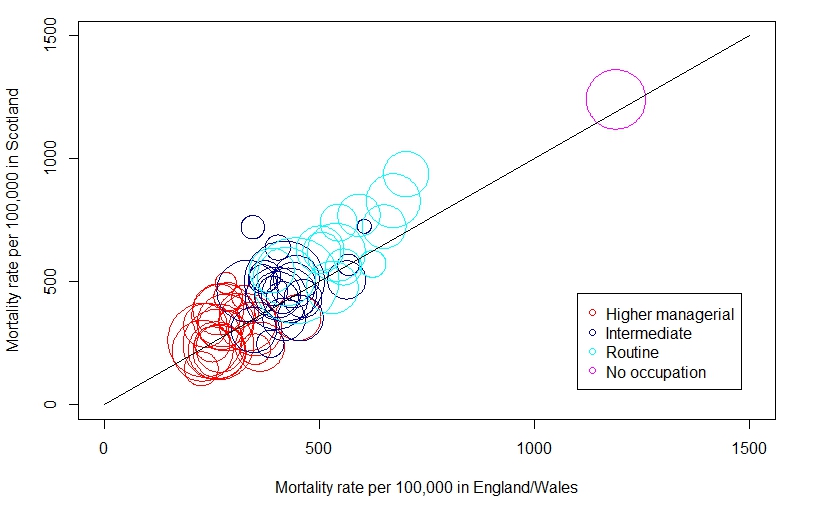 Figure1b 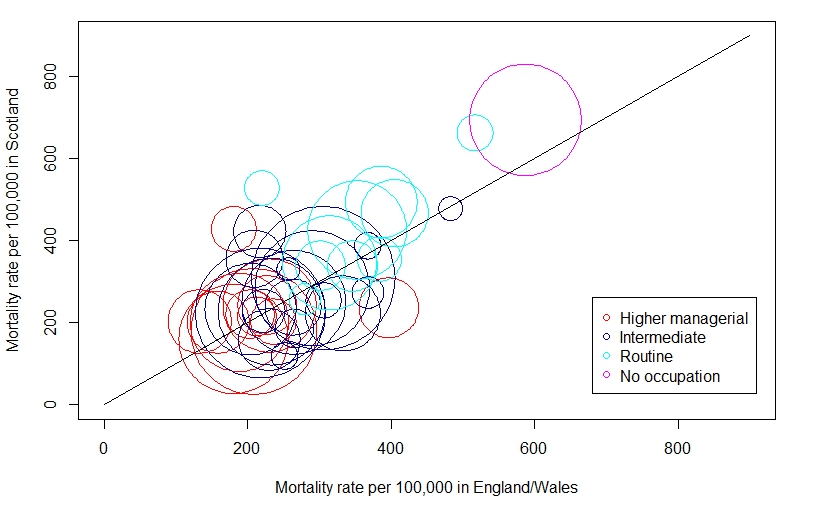 Necessary Additional DataClick here to download Necessary Additional Data: Appendix v2a.docxAppendix Table 1: Classification of Occupational Classification (SOC) codesIn order to adhere to disclosure control guidelines and ensure adequate statistical power, the classification of SOC codes was modified. In general, the most disaggregated three digit codes possible were reported separately. The below table indicates which SOC codes were used. For some specific categories, additional SOC codes were grouped together and are indicated by numbers in the table below. For example, SOC code 11 in males included SOC codes 111, 114 and 118, but SOC codes 112, 113, 115, 116 and 117 were coded separately. Appendix Table 2a: Occupational mortality rates in Scotland in menEASR = European age-standardised mortality rates*Standard Occupational Classification (SOC) codes have been modified for disclosure control purposes. See Web Appendix Table 1 for details. §Note that this includes not only SOC categories listed, but also small occupational groups that have been suppressed for disclosure control (equating to a total of 1.5% of all person-years). Therefore, person-years for the SOC codes listed do not total to the last two rows.Source: Scottish Longitudinal StudyAppendix Table 2b: Occupational mortality rates in Scotland in womenEASR = European age-standardised mortality rates*Standard Occupational Classification (SOC) codes have been modified for disclosure control purposes. See Web Appendix Table 1 for details. §Note that this includes not only SOC categories listed, but also small occupational groups that have been suppressed for disclosure control (equating to a total of 1.6% of all person-years). Therefore, person-years for the SOC codes listed do not total to the last two rows.Source: Scottish Longitudinal StudyAppendix Table 3a: Occupational mortality rates in Northern Ireland in menEASR = European age-standardised mortality rates*Standard Occupational Classification (SOC) codes have been modified for disclosure control purposes. See Web Appendix Table 1 for details. Source: Northern Ireland Mortality StudyAppendix Table 3b: Occupational mortality rates in Northern Ireland in womenEASR = European age-standardised mortality rates*Standard Occupational Classification (SOC) codes have been modified for disclosure control purposes. See Web Appendix Table 1 for details. Source: Northern Ireland Mortality StudyAppendix Table 4a: Expected change in deaths in England among working age men if occupational mortality rates for Scotland applied §*Standard Occupational Classification (SOC) codes have been modified for disclosure control purposes. See Web Appendix for details.§ To assess differences between Scotland and England, Monte Carlo simulation was used to estimate the difference between the rate in Scotland and England. 95% CI and p values were calculated using this method as well. Simulated 95% CI are indicated using brackets.Source: ONS Longitudinal Study and Scottish Longitudinal StudyAppendix Table 4b: Expected change in deaths in England among working age women if occupational mortality rates for Scotland applied §*Standard Occupational Classification (SOC) codes have been modified for disclosure control purposes. See Web Appendix for details.§ To assess differences between Scotland and England, Monte Carlo simulation was used to estimate the difference between the rate in Scotland and England. 95% CI and p values were calculated using this method as well. Simulated 95% CI are indicated using brackets.Source: ONS Longitudinal Study and Scottish Longitudinal StudyEmployment groupRankSOCcode*Person-YearsEASR95% CIHealth professionalsBusiness and Public Service ProfessionalsFunctional ManagersFinancial Institution And Office ManagersCorporate Managers and DirectorsTeaching ProfessionalsProduction ManagersProtective Service OccupationsInformation And Communication Technology ProfessionalsBusiness And Finance Associate ProfessionalsScience And Engineering TechniciansManagers In Distribution, Storage And RetailingEngineering Professionals Draughtspersons And Building Inspectors Health Associate ProfessionalsTransport Associate ProfessionalsPublic Service And Other Associate ProfessionalsProtective Service OfficersManagers And Proprietors In Other Service IndustriesElectrical TradesSocial Welfare Associate Professionals Leisure And Travel Service Occupations Administrative Occupations: Finance Secretarial And Related OccupationsCulture, Media and Sports OccupationsIT Service Delivery OccupationsSales And Related Associate ProfessionalsSales Related OccupationsAdministrative Occupations: Government And RelatedOrganisationsCustomer Service Occupations Elementary Administration Occupations Skilled Trades not elsewhere classifiedMetal Machining, Fitting And Instrument Making TradesAgricultural TradesPrinting TradesHealthcare And Related Personal Services Administrative Occupations: Records Construction TradesPlant And Machine OperativesSales Assistants And Retail CashiersFood Preparation TradesTransport Drivers And OperativesBuilding TradesManagers and Proprietors in Agriculture and ServicesVehicle TradesAdministrative Occupations: General1234567891011121314151617181920212223242526272829303132333435363738394041424344454622124113115112311123312133533111162123123213513561171235243236214124213431335471241172192154952251154261141353181271154382153212523415128734127661089213751393436736557182883431489259922317744677357155009924850781368163653654441849508461452311847843220210582269679552112508397223549553429632391371401140020129715583809133239230618267723344233482309716102224.7228.1233.2234.2250.4261.7264.6264.6267.4268.6269.9276.6281.8282.1287.5290.1308.6323.4332.5332.5333.8344.6347348.3350.2350.2361.6368373.1385.3389391.4400.1402.1402.9413.3417.5418.7423.3428.7438.6445445.9449.9455.5461.2145.3-304.1182.4-273.8193.5-272.9169.7-298.7174.6-326.1209.9-313.4218.7-310.5189.6-339.6186.9-347.9198.3-338.9199.0-340.7226.2-326.9226.1-337.6136.5-427.8171.3-403.6116.5-463.6211.8-405.3188.1-458.7278.1-387.0275.8-389.2166.4-501.2165.3-523.9264.9-429.2186.8-509.8272.6-427.7169.0-531.5284.9-438.2250.7-485.3267.6-478.6197.5-573.2305.4-472.6258.6-524.1341.7-458.4324.7-479.4244.1-561.7287.4-539.1318.4-516.6370.3-467.2359.9-486.7331.3-526.2335.4-541.7401.2-488.9360.1-531.7364.1-535.7358.1-553.0341.5-580.9Hairdressers And Related OccupationsAssemblers And Routine OperativesConstruction OperativesProcess OperativesElementary Goods Storage OccupationsElementary Security OccupationsMobile Machine Drivers And OperativesElementary Sales OccupationsMetal Forming, Welding And Related TradesHousekeeping Occupations Textiles And Garments Trades Elementary Cleaning OccupationsAdministrative Occupations: Communications Elementary Agricultural Occupations Elementary Personal Services Occupations Elementary Process Plant Occupations Elementary Construction Occupations47484950515253545556575859606162636228138148119149248229255216235419234149119229139122755251761624730195378871527214661357116479520238092009622048101213593251322988492.4501.3505.3529.3538.8544.1555.7555.8562.9566.9569.2591.5603.9622.9650671.6701.3225.9-759.0409.7-592.9399.2-611.3444.5-614.2458.8-618.7433.2-655.0435.3-676.1208.5-903.0450.6-675.2401.5-723.3330.3-808.2487.2-695.7245.9-962.0441.2-804.7509.8-790.1576.3-767.0593.1-809.4No occupation reportedAll those reporting an occupation§3961414577721189.13841014.3-1363.9373.7-394.3Employment groupRankSOCcode*Person-YearsEASR95% CICulture, Media and Sports Occupations Business and Public Service Professionals Teaching ProfessionalsScience, Research, Engineering and TechnologyProfessionalsBusiness and Public Service Associate ProfessionalsScience and Technology Associate ProfessionalsChildcare And Related Personal ServicesCorporate Managers and Directors Hairdressers And Related Occupations Health professionalsFood Preparation TradesSecretarial And Related Occupations Elementary Sales Occupations Elementary Goods Storage Occupations Leisure And Travel Service OccupationsManagers And Proprietors In Other Service IndustriesCustomer Service Occupations Health Associate Professionals Administrative Occupations: General Social Welfare Associate Professionals Agricultural TradesPrinting TradesAdministrative Occupations: Government And RelatedOrganisationsAdministrative Occupations: FinanceSales Related Occupations Transport Drivers And Operatives Healthcare And Related Personal Services Elementary Security OccupationsSales Assistants And Retail CashiersHousekeeping OccupationsElementary Personal Services Occupations Administrative Occupations: Records Process OperativesElementary Cleaning Occupations Skilled Metal and Electrical Trades Administrative Occupations: Communications Skilled Trades not elsewhere classified Elementary Administration Occupations Assemblers And Routine OperativesManagers and Proprietors in Agriculture and ServicesElementary Process Plant OccupationsTextiles And Garments TradesPlant And Machine Operatives12345678910111213141516171819202122232425262728293031323334353637383940414243342423121353161211622221543421925914621123721321415323511542411412712821611924711623922413811923524145499218131291354181226903257287987113446647101579655829106025219101009918319112533677579841234423180254895826076601137954776355721080725329852656088120164241379858417594923780717107651594745672741701294034561238923021238108707133158.8179.8180.4188.1203.1203.6208.5209.3212.5216.7217.5218.3219.5221.8226.8229.9230.3233.1235.6251.1256.4263264.1265.3279.3289.8301.2305.2305.5313.9332.7345.8352.3367.1367.5380383.4386.1396.6404.7482.7516.878.4-187.7103.8-213.9151.8-207.781.9-278.8146.0-230.2127.4-278.8156.8-250.4178.1-238.9141.7-276.9107.2-317.8152.6-280.9191.5-243.592.8-343.9103.5-335.6115.5-328.1162.4-291.1152.6-307.2190.8-269.8198.2-268.0153.1-318.1113.6-388.5104.2-408.6192.0-333.9223.1-305.1156.1-374.6132.3-426.3254.7-324.9222.3-380.2274.9-335.5204.3-406.7265.3-362.6271.0-394.3258.8-432.7310.9-393.8184.0-550.1233.1-502.0174.5-585.4275.1-491.7324.3-447.9317.6-475.5333.6-475.7265.5-699.9370.3-663.3No occupation reportedAll those reporting an occupation§833701485036587.1263.2522.9-651.2254.7-271.61991 follow-up period1991 follow-up period2001 follow-up period2001 follow-up periodDifference in mortality rates over time §Difference in mortality rates over time §Difference in mortality rates over time §Employment groupSOCcode*EASR95% CIEASR95% CIDifference in rates95% CIp valueCorporate Managers and DirectorsProduction ManagersFunctional ManagersFinancial Institution And Office Managers Managers In Distribution, Storage And Retailing Protective Service OfficersManagers and Proprietors in Agriculture and ServicesManagers And Proprietors In Other Service IndustriesNatural and Social Science ProfessionalsEngineering ProfessionalsInformation And Communication Technology ProfessionalsHealth professionalsTeaching ProfessionalsResearch ProfessionalBusiness and Public Services ProfessionalsScience And Engineering TechniciansDraughtspersons And Building InspectorsIT Service Delivery OccupationsHealth Associate ProfessionalsSocial Welfare Associate ProfessionalsProtective Service OccupationsCulture, Media and Sports OccupationsTransport Associate ProfessionalsBusiness And Finance Associate ProfessionalsSales And Related Associate ProfessionalsPublic Service And Other Associate ProfessionalsAdministrative Occupations: Government And RelatedOrganisationsAdministrative Occupations: FinanceAdministrative Occupations: RecordsAdministrative Occupations: Communications11112113115116117121232112122132212312322431131231332132333134351353354356411412413414511.6245.8457.8335.0343.9393.3398.9397.2339.8340.6551.7300.6298.5309.0456.2284.7754.7551.9551.9469.3545.0339.8418.5442.5512.5364.5556.2846.0274.6-748.7176.3-315.2334.6-581.0192.4-477.6234.5-453.2152.6-634.0263.2-534.7298.9-495.561.3-618.4229.0-452.161.6-1041.7140.7-460.5220.0-377.0214.2-403.8304.8-607.795.1-474.2388.9-1120.4193.4-910.3371.6-732.2289.0-649.7291.9-798.0183.6-495.9285.0-551.9292.7-592.3330.4-694.6207.9-521.0389.5-722.8167.8-1524.1244.2243.2261.3320.9362.9436.2353.1333.4332.6214.1145219.3328217.9314.3494.2224.1438372.1385.7306.8339.3228.5234.7379.4520.9303.4346.2724.4116.6-371.7181.5-304.9171.7-350.8191.3-450.5252.0-473.7165.2-707.2242.1-464.2240.8-426.0233.7-431.580.8-347.449.8-240.2158.0-280.625.6-630.4149.3-286.6206.1-422.4211.8-776.70-455.6219.5-656.5141.1-603.1254.7-516.8186.7-426.9135.6-543.0124.6-332.5140.3-329.1241.8-517.0342.6-699.3161.0-445.7220.0-472.438.5-1410.3-268.0-3.1-196.0-13.819.141.0-45.0-64.1-7.9-341.1-156.3-79.1-91.2-141.2205.5-315.8-179.3-164.9-162.9-203.7-110.7-185.5-62.19.8-61.5-209.3-119.4( -538.1, -1.1) (  -95.4, 90.0)( -345.0,-42.7) ( -209.2,180.8) ( -135.4,173.9) ( -327.8,397.6) ( -218.1,131.9) ( -199.7, 72.7)( -154.4,141.6) ( -843.2,164.5) ( -341.8, 29.9)( -177.9, 20.9)( -206.7, 23.2) ( -325.3, 44.1)( -134.7,541.7)( -743.8,116.6) ( -615.0,245.4) ( -383.8, 52.8)( -380.8, 53.1)( -525.9,123.2) ( -297.9, 81.6)( -346.4,-21.4) ( -260.1,141.7)( -247.9,265.8) ( -274.6,150.2) ( -421.5, 3.8)(-1089.5,841.0)0.0490.9430.0140.8830.8080.8160.6120.3590.9080.1860.1020.1240.1240.1290.2330.1440.4220.1420.1410.2250.2440.0260.5380.9350.5750.0540.809Administrative Occupations: GeneralSecretarial And Related OccupationsAgricultural TradesMetal Forming, Welding And Related TradesMetal Machining, Fitting And Instrument Making TradesVehicle Trades Electrical Trades Construction Trades Building TradesTextiles And Garments TradesPrinting TradesFood Preparation TradesSkilled Trades not elsewhere classified Healthcare And Related Personal Services Animal Care ServicesLeisure And Travel Service OccupationsHousekeeping OccupationsSales Assistants And Retail CashiersSales Related Occupations Customer Service Occupations Process OperativesPlant And Machine Operatives Assemblers And Routine Operatives Construction OperativesTransport Drivers And OperativesMobile Machine Drivers And Operatives Elementary Agricultural Occupations Elementary Construction Occupations Elementary Process Plant Occupations Elementary Goods Storage Occupations Elementary Administration Occupations Elementary Personal Services Occupations Elementary Cleaning Occupations Elementary Security OccupationsNo job reported4154215115215225235245315325415425435496116136216237117127218118128138148218229119129139149219229239241000338.1446.8657.4556.4473.9403.8535.7571.5313.9640.5289.4452.0515.2623.0331.3573.4575.9560.1611.0533.2643.8860.7574.1814.6614.1612.0819.8722.9777.7672.31493.8142.1-534.0352.1-541.4507.9-807.0456.5-656.3304.1-643.7315.8-491.7457.4-613.9431.7-711.3107.7-520.1438.5-842.576.2-502.7212.7-691.3195.4-835.0379.8-866.3159.1-503.4379.5-767.2456.2-695.7450.5-669.7438.6-783.5399.3-667.2569.5-718.0676.7-1044.8404.1-744.2656.0-973.3462.5-765.7481.0-742.9610.0-1029.6488.1-957.7586.9-968.6502.8-841.91390.6-1597.1430.3446.7506.7431351461.6501.3513.1638.2484.9461.3434.41124.8721567.8444509.1246.7475.6520.5630623503.2559571.9936.9829.1618.8545723.5769.7739.81241.5242.3-618.3349.7-543.6370.0-643.4344.1-517.9230.8-471.2371.3-552.0425.3-577.4380.0-646.2314.9-961.6351.0-618.8219.2-703.5265.5-603.4127.1-2122.5376.6-1065.3317.5-818.1282.7-605.4303.4-714.749.3-444.2359.3-592.0410.3-630.7474.9-785.1472.0-773.9440.1-566.3410.4-707.7389.7-754.2771.4-1102.5665.8-992.4486.1-751.5390.3-699.7519.7-927.3605.3-934.1560.2-919.31131.4-1351.691.4-0.4-151.2-125.5-124.259.1-34.1-58.2325.1-156.7172-18203.5-55.5112.0-63.9-98.6-4118.988.7-141-302.6-1.4122.3215.26.5-275.61.2-7.368.9-251.8( -181.2,363.9)( -135.0,136.2) ( -357.5, 52.5)( -258.8, 5.4)( -329.3, 81.6) (  -66.4,186.0) ( -142.5, 75.3)( -248.1,135.8)(  -66.7,704.2) ( -392.8, 87.0)( -144.5,493.2) ( -313.7,275.6)( -267.5,675.1) ( -399.8,291.1) ( -122.5,343.4) ( -353.1,215.6)( -265.9, 67.3)( -197.5,114.3) ( -209.1,252.6) ( -116.0,292.0) ( -238.6,-44.3)( -541.1,-64.0) ( -251.4,246.3) ( -105.8,351.2) (   -9.9,438.8)( -182.0,190.6) ( -534.9,-14.3)( -310.8,311.8) ( -258.7,243.7) ( -179.5,319.2)( -401.9,-99.1)0.50.9980.1420.0630.2380.3660.5450.5510.1010.1970.2910.9080.3930.7630.350.6560.2370.6120.880.3930.0050.0140.9970.2880.0610.9390.0370.9850.9550.5820.0021991 follow-up1991 follow-up2001 follow-up2001 follow-upDifference in mortality rates over time §Difference in mortality rates over time §Difference in mortality rates over time §Employment groupSOCcode*EASR95% CIEASR95% CIDifference in rates95% CIp valueCorporate managers and directorsManagers and Proprietors in Agriculture and Services Managers And Proprietors In Other Service Industries Science, research, engineering and technology professionals Health professionalsTeaching ProfessionalsBusiness and public service professionals Science and technology associate professionals Health Associate ProfessionalsTherapistsSocial Welfare Associate ProfessionalsProtective Service OccupationsCulture, media and sports occupationsBusiness and public service associate professionals Administrative Occupations: Government And Related OrganisationsAdministrative Occupations: Finance Administrative Occupations: Records Administrative Occupations: Communications Administrative Occupations: General Secretarial And Related Occupations Agricultural TradesSkilled metal and electrical trades Textiles And Garments Trades Printing TradesFood Preparation TradesHealthcare And Related Personal ServicesChildcare And Related Personal ServicesLeisure And Travel Service OccupationsHairdressers And Related OccupationsHousekeeping Occupations1112123212212312431321322323331343541141241341441542151152541542543611612621622623194.3385.8303.6258.8220.2220.6332.3241.6356.4339.5278.4221.7211.7210313.5246.2206.2405.6756.3300.6287.6198.8257.6323.4121.6-267.1242.6-528.9178.4-428.815.5-502.1164.2-276.380.4-360.8116.3-548.4176.6-306.6168.5-544.331.9-647.2150.6-406.3140.6-302.8149.1-274.3128.2-291.8124.8-502.2174.8-317.5159.9-252.6142.2-669.0156.5-1356.1194.5-406.7221.0-354.296.2-301.435.7-479.5140.8-505.9178.1235.9242.8428.6214.8159.6200.8220.4241.3148.2202.3569.5202.5200.1237.5249.1222.2273226.4223.2117.9387.3478.1329.9422.2283.7232.3228355.5254.1131.2-225.0147.0-324.8147.5-338.124.0-833.363.4-366.3122.0-197.1109.4-292.1100.4-340.5186.4-296.327.5-268.9109.5-295.141.8-1097.282.5-322.5130.9-269.3153.7-321.4190.3-307.8147.1-297.3117.6-428.4176.8-276.0180.0-266.415.0-220.880.4-694.3200.0-756.237.5-622.3298.7-545.6237.0-330.4155.8-308.899.4-356.6185.2-525.7128.5-379.7-15.6-148.4-61.1-45-60.6-21.3-114.8-0.3-154.9-135.5-77.516.337.812.7-37.6-19.116.871.7-428.7121.1-4.233.3-29.2-70.3( -101.6, 70.9) ( -316.4, 17.8) ( -216.2, 95.9)( -336.0,247.5) ( -129.8, 6.6)( -189.4,147.6) ( -361.4,131.4) (  -84.2, 83.0)( -358.6, 54.4) ( -469.7,203.3)( -221.5, 69.6)(  -99.9,130.1) (  -47.9,124.9) (  -98.8,124.6)( -279.3,209.9) ( -107.2, 68.8) (  -45.8, 81.3)( -302.6,463.2) (-1105.6,229.5) (  -40.3,284.4)(  -86.1, 78.1) (  -93.5,160.8)( -283.9,225.3)( -290.4,148.4)0.7250.0820.4380.7640.0790.80.3660.9910.1430.4130.3020.7770.390.820.7550.6660.6070.7080.2110.1440.9260.6150.8250.536Sales Assistants And Retail CashiersSales Related Occupations Customer Service Occupations Process OperativesPlant And Machine Operatives Assemblers And Routine Operatives Transport Drivers And Operatives Elementary Agricultural Occupations Elementary Process Plant Occupations Elementary Goods Storage Occupations Elementary Administration Occupations Elementary Personal Services Occupations Elementary Cleaning Occupations Elementary Security OccupationsNo job reported7117127218118128138219119139149219229239241000279372.2330.5481.4285.8436425.1363.4521.3313.8306.7336.8145.7596.7231.1-326.9136.9-607.6194.3-466.6140.7-822.1206.6-364.9112.1-760.049.6-800.5229.9-496.9195.1-847.560.6-567.0238.7-374.7291.6-382.026.3-265.1557.4-636.0307.9185.5157.9337.6662.9493.7256.8466.8528.3354.4345.7425.7338.7694.7264.4-351.346.3-324.782.7-233.1218.2-457.0320.1-1005.6399.3-588.051.6-461.9338.3-595.3189.3-867.3180.3-528.4276.3-415.0371.0-480.5177.8-499.7627.5-761.928.7-187.17.2184.9206.4-177.1101.54.541.238.388.3193.297.6(  -34.4, 94.3) ( -467.2, 88.6)( -172.5,185.3) ( -302.2,666.9) (   81.9,330.6)( -570.1,196.0)(  -84.4,286.1) ( -465.2,477.1) ( -265.1,348.1) (  -58.4,135.2)(   18.2,158.5) (  -12.4,397.4)(   18.2,174.4)0.380.1820.9350.4650.0010.3670.2870.9820.7820.4430.0130.0660.015Employment groupSOCcode*Difference betweenrates in England andScotland95% CIp valueExpected change in deaths in Scotland95% CICorporate managers and directorsProduction ManagersFunctional ManagersFinancial Institution And Office Managers Managers In Distribution, Storage And Retailing Protective Service OfficersManagers and proprietors in agriculture and servicesManagers And Proprietors In Other Service IndustriesEngineering ProfessionalsInformation And Communication Technology ProfessionalsHealth professionalsTeaching ProfessionalsBusiness and public service professionalsScience And Engineering TechniciansDraughtspersons And Building InspectorsIT Service Delivery OccupationsHealth Associate ProfessionalsSocial Welfare Associate ProfessionalsProtective Service OccupationsCulture, media and sports occupationsTransport Associate ProfessionalsBusiness And Finance Associate ProfessionalsSales And Related Associate ProfessionalsPublic Service And Other Associate ProfessionalsAdministrative Occupations: Government And Related OrganisationsAdministrative Occupations: Finance Administrative Occupations: Records Administrative Occupations: Communications Administrative Occupations: General Agricultural TradesMetal Forming, Welding And Related Trades111121131151161171212321221322123124311312313321323331343513533543564114124134144155115216.121-28.2-86.1-87.1-111.197-1.2-51.252.479.242.810.2-43.4-213.3127.4-148-36.9-122.742.7-49.139.1126.1-69.6-148.443.670.6-122.729.7-4554.9(-142.4,154.7) ( -57.1, 97.0)(-125.3, 71.0) (-234.6, 57.8) (-206.9, 33.7)(-410.2,182.7) ( -42.3,237.5)(-109.9,105.3) (-164.8, 61.9)(-103.8,208.8) ( -45.4,202.4) ( -35.7,123.6) ( -71.6, 91.9)(-171.1, 87.7) (-535.7,104.8) (-164.7,429.7) (-400.1, 98.7)(-327.4,251.1) (-276.2, 29.6)(-101.2,186.2) (-324.3,229.2) ( -86.0,163.8)(   4.7,249.5) (-236.4, 95.3) (-358.3, 60.7)(-120.3,210.0) ( -89.8,231.4)(-888.1,655.2) (-189.4,254.2) (-166.9, 77.8)(-123.7,232.7)0.9360.5950.5670.2450.1540.4780.1690.9860.380.510.210.2930.8150.5130.190.410.2360.7980.1140.5550.7080.5370.0430.4130.1560.6090.390.7560.7960.4790.5550.68.4-11.8-11.6-22.8-6.220.5-0.4-15.110.510.4143.7-11.1-13.911.5-13.4-2.4-41.48.9-3.67.426.8-10.3-17.57.214.5-33.7-16.810.7( -14.9, 16.2) ( -22.9, 38.8) ( -52.5, 29.8) ( -31.7, 7.8)( -54.2, 8.8) ( -23.0, 10.3) (  -8.9, 50.2)( -32.7, 31.3) ( -48.6, 18.3) ( -20.7, 41.8) (  -6.0, 26.6)( -11.7, 40.4) ( -26.2, 33.7) ( -43.8, 22.4) ( -34.9, 6.8)( -14.8, 38.7) ( -36.1, 8.9)( -21.1, 16.2) ( -93.2, 10.0) ( -21.2, 38.9) ( -23.5, 16.6) ( -16.3, 31.1) (   1.0, 53.0)( -35.0, 14.1)( -42.3, 7.2) ( -19.7, 34.5) ( -18.5, 47.6) ( -21.7, 16.0) ( -23.8, 32.0) ( -62.2, 29.0)( -24.1, 45.3)Metal Machining, Fitting And Instrument Making TradesVehicle Trades Electrical Trades Construction Trades Building Trades Printing TradesFood Preparation TradesSkilled Trades n. e. c.Healthcare And Related Personal Services Leisure And Travel Service Occupations Housekeeping OccupationsSales Assistants And Retail CashiersSales Related Occupations Customer Service Occupations Process OperativesPlant And Machine Operatives Assemblers And Routine Operatives Construction OperativesTransport Drivers And OperativesMobile Machine Drivers And Operatives Elementary Agricultural Occupations Elementary Construction Occupations Elementary Process Plant Occupations Elementary Goods Storage Occupations Elementary Administration Occupations Elementary Personal Services Occupations Elementary Cleaning Occupations Elementary Security OccupationsNo occupation reportedTOTAL522523524531532542543549611621623711712721811812813814821822911912913914921922923924-31.1105.8-128-82.5-67.3-237.5-47.8-72.5-19.6-376.9-1-15.7-140.2137.553-97.6-127.8-117.3-58.2-3.150.3-235-156.6-80.3-154.3-72.9-179.1-196-51(-134.7, 74.8) ( -47.1,257.7) (-235.2,-21.2) (-171.4, 8.1)(-223.5, 92.8) (-605.4,125.6) (-212.8,120.7) (-349.0,200.5) (-232.7,190.2) (-761.4, 11.0)(-302.1,298.9) (-205.1,173.5) (-378.6, 96.6)(-137.8,409.0) ( -87.7,196.2) (-224.4, 30.7) (-309.8, 55.0) (-301.5, 66.4) (-135.7, 17.5)(-196.8,184.4) (-207.5,308.6) (-432.6,-36.7) (-345.0, 32.9)(-234.9, 70.1) (-329.9, 21.3)(-322.8,174.7) (-375.5, 16.9) (-406.6, 12.6)(-262.0,154.1)0.560.180.0190.0730.4070.1880.5870.6110.8580.0590.9960.8690.2450.3270.4780.1390.1610.2070.1320.9820.7080.0220.1070.3080.0880.5650.0720.070.634-1322.4-57.9-58.3-15.3-13.1-12.1-4.9-2.4-25-0.1-4.4-12.315.214.2-32.4-33.6-23.8-48.1-0.67-60.4-40.3-25.4-29-16.6-37.2-29.1-52.4-630.9( -56.2, 31.2) ( -10.0, 54.6) (-106.3, -9.6) (-121.2, 5.7) ( -50.8, 21.1) ( -33.4, 6.9)( -53.6, 30.4) ( -23.4, 13.5) ( -29.0, 23.7) ( -50.4, 0.7)( -21.3, 21.1) ( -57.4, 48.5) ( -33.2, 8.5)( -15.2, 45.1) ( -23.6, 52.7) ( -74.5, 10.2) ( -81.3, 14.4) ( -61.2, 13.5)(-112.1, 14.4) ( -38.3, 35.9) ( -29.1, 43.3)(-111.1, -9.4)( -88.7, 8.5) ( -74.2, 22.1) ( -61.9, 4.0)( -73.4, 39.7) ( -78.0, 3.5) ( -60.3, 1.9)(-269.1,158.3)(-979.2,-284.8)Employment groupSOCcode*Difference between rates in England and Scotland95% CIp valueExpectedchange in deaths in Scotland95% CICorporate managers and directorsManagers and proprietors in agriculture and services Managers And Proprietors In Other Service Industries Science, research, engineering and technology professionals Health professionalsTeaching ProfessionalsBusiness and public service professionals Science and technology associate professionals Health Associate ProfessionalsSocial Welfare Associate ProfessionalsCulture, media and sports occupationsBusiness and public service associate professionalsAdministrative Occupations: Government And Related OrganisationsAdministrative Occupations: Finance Administrative Occupations: Records Administrative Occupations: Communications Administrative Occupations: General Secretarial And Related Occupations Agricultural TradesSkilled metal and electrical trades Textiles And Garments Trades Printing TradesFood preparation tradesHealthcare And Related Personal ServicesChildcare And Related Personal ServicesLeisure And Travel Service Occupations Hairdressers And Related Occupations Housekeeping OccupationsSales Assistants And Retail CashiersSales Related Occupations111212321221231243132132334354114124134144154215115254154254361161262162262371171230.4160.0-16.4-251.6-1.320.4-42.4-17.2-10.533.6-68.9-11.425.114.8111.291.56.0-5.8133.7-18.68.1-73.1-204.76.6-28.7-5.5-146.150.4-2.379.8( -25.6, 86.9) ( 41.4,276.3) (-132.4, 98.0)(-669.6,158.7) (-190.8,185.0) ( -26.9, 67.1)(-150.1, 63.8) (-154.8,123.6) ( -79.6, 57.4)( -91.7,159.7) (-200.1, 61.9) ( -92.6, 66.8)( -84.9,132.0) ( -55.5, 87.2)(  12.5,207.3)(-114.7,293.8) ( -56.2, 68.5)( -56.8, 45.3) ( -38.5,302.4)(-378.7,336.4) (-339.6,360.7) (-396.8,251.1) (-343.7,-67.0)( -51.4, 65.8)(-119.6, 60.3) (-172.5,166.9) (-330.2, 37.2)(-112.1,211.4) ( -55.1, 50.6)( -98.6,256.1)0.2930.0090.770.2290.9850.3930.4450.8020.7630.6030.3110.7870.6580.6870.0280.3820.8570.8210.1340.9140.9650.6670.0040.8230.5380.9480.1180.5380.9270.37223.435-2.9-29.6-0.115-10.2-2.5-6.96.6-11.2-6.26.58.738.17.84.5-4.75.5-0.60.3-2-43.66-12.2-0.7-27.64.9-3.26.2( -19.7, 66.8)(   9.1, 60.4)( -23.7, 17.5) ( -78.8, 18.7) ( -22.6, 22.0) ( -19.9, 49.6) ( -36.2, 15.4) ( -22.3, 17.8) ( -52.7, 38.0) ( -18.1, 31.5) ( -32.5, 10.1) ( -50.5, 36.4) ( -22.0, 34.2) ( -32.7, 51.4) (   4.3, 70.9)(  -9.8, 25.1)( -42.4, 51.6) ( -46.4, 37.0) (  -1.6, 12.5)( -13.1, 11.6) ( -12.7, 13.5) ( -11.1, 7.0)( -73.2,-14.3) ( -46.6, 59.7) ( -51.1, 25.8) ( -22.8, 22.1) ( -62.4, 7.0)( -10.9, 20.5) ( -76.1, 69.9)(  -7.7, 19.9)Customer Service OccupationsProcess OperativesPlant And Machine Operatives Assemblers And Routine Operatives Transport Drivers And Operatives Elementary Process Plant Occupations Elementary Goods Storage Occupations Elementary Administration Occupations Elementary Personal Services Occupations Elementary Cleaning Occupations Elementary Security OccupationsNo occupation reportedTOTAL721811812813821913914921922923924718.8-144.9-108.321.9-61.7-310.829.3-31-73.9-38.8-108.3( -37.2,180.1) (-133.6,154.6) (-517.4,223.1) (-221.2, 1.7)(-231.8,271.1) (-206.0, 84.7) (-668.4, 53.6)(-179.7,236.0) (-115.1, 52.4) (-143.5, -3.3)(-218.7,137.4)(-199.7,-16.3)0.1890.9080.4380.0550.8580.4060.0910.7790.4760.0420.6770.01919.71.6-6-461.1-13.2-13.52.9-21.5-63.5-2.8-135.3-272.6( -10.3, 49.9) ( -23.7, 27.4) ( -21.3, 9.2)( -93.9, 0.7) ( -11.6, 13.5) ( -44.1, 18.1) ( -29.1, 2.3)( -17.6, 23.1) ( -79.8, 36.3) (-123.3, -2.8) ( -16.1, 10.1)(-249.6,-20.4)(-512.6,-26)Major GroupSub-Major GroupMinor GroupUnit   GroupGroup TitleMenWomen1MANAGERS, DIRECTORS AND SENIOR OFFICIALS11CORPORATE MANAGERS AND DIRECTORS111, 114, 118X111Chief Executives and Senior Officials1111Senior officials in national government1112Directors and chief executives of major organisations1113Senior officials in local government1114Senior officials of special interest organisations112Production ManagersX1121Production, works and maintenance managers1122Managers in construction1123Managers in mining and energy113Functional ManagersX1131Financial managers and chartered secretaries1132Marketing and sales managers1133Purchasing managers1134Advertising and public relations managers1135Personnel, training and industrial relations managers1136Information and communication technology managers1137Research and development managers114Quality And Customer Care Managers1141Quality assurance managers1142Customer care managers115Financial Institution And Office ManagersX1151Financial institution managers1152Office managers116Managers In Distribution, Storage And RetailingX1161Transport and distribution managers1162Storage and warehouse managers1163Retail and wholesale managers117Protective Service OfficersX1171Officers in armed forces1172Police officers (inspectors and above)1173Senior officers in fire, ambulance, prison and related services1174Security managers118Health And Social Services Managers1181Hospital and health service managers1182Pharmacy managers1183Healthcare practice managers1184Social services managers1185Residential and day care managers12MANAGERS AND PROPRIETORS IN AGRICULTURE AND SERVICES121+122121+122121Managers In Farming, Horticulture, Forestry And Fishing1211Farm managers1212Natural environment and conservation managers1219Managers in animal husbandry, forestry and fishing n.e.c.122Managers And Proprietors In Hospitality And Leisure Services1221Hotel and accommodation managers1222Conference and exhibition managers1223Restaurant and catering managers1224Publicans and managers of licensed premises1225Leisure and sports managers1226Travel agency managers123Managers And Proprietors In Other Service IndustriesXX1231Property, housing and land managers1232Garage managers and proprietors1233Hairdressing and beauty salon managers and proprietors1234Shopkeepers and wholesale/retail dealers1235Recycling and refuse disposal managers1239Managers and proprietors in other services n.e.c.PROFESSIONAL OCCUPATIONS21SCIENCE, RESEARCH, ENGINEERING AND TECHNOLOGY PROFESSIONALSX211Natural and Social Science ProfessionalsX2111Chemists2112Biological scientists and biochemists2113Physicists, geologists and meteorologists212Engineering ProfessionalsX2121Civil engineers2122Mechanical engineers2123Electrical engineers2124Electronics engineers2125Chemical engineers2126Design and development engineers2127Production and process engineers2128Planning and quality control engineers2129Engineering professionals n.e.c.213Information And Communication Technology ProfessionalsX2131IT strategy and planning professionals2132Software professionals22HEALTH PROFESSIONALS221Health professionalsXX2211Medical practitioners2212Psychologists2213Pharmacists/pharmacologists2214Ophthalmic opticians2215Dental practitioners2216Veterinarians23TEACHING AND RESEARCH PROFESSIONALS231Teaching ProfessionalsXX2311Higher education teaching professionals2312Further education teaching professionals2313Education officers, school inspectors2314Secondary education teaching professionals2315Primary and nursery education teaching professionals2316Special needs education teaching professionals2317Registrars and senior administrators of educational establishments2319Teaching professionals n.e.c.232Research ProfessionalXX2321Scientific researchers2322Social science researchers2329Researchers n.e.c.24BUSINESS AND PUBLIC SERVICE PROFESSIONALSXX241Legal Professionals2411Solicitors and lawyers, judges and coroners2419Legal professionals n.e.c.242Business And Statistical Professionals2421Chartered and certified accountants2422Management accountants2423Management consultants, actuaries, economists and statisticians243Architects, Town Planners, Surveyors2431Architects2432Town planners2433Quantity surveyors2434Chartered surveyors (not quantity surveyors)244Public Service Professionals2441Public service administrative professionals2442Social workers2443Probation officers2444Clergy245Librarians And Related Professionals2451Librarians2452Archivists and curators3ASSOCIATE PROFESSIONAL AND TECHNICAL OCCUPATIONS31SCIENCE AND TECHNOLOGY ASSOCIATE PROFESSIONALSX311Science And Engineering TechniciansX3111Laboratory technicians3112Electrical/electronics technicians3113Engineering technicians3114Building and civil engineering technicians3115Quality assurance technicians3119Science and engineering technicians n.e.c.312Draughtspersons And Building InspectorsX3121Architectural technologists and town planning technicians3122Draughtspersons3123Building inspectors313IT Service Delivery OccupationsX3131IT operations technicians3132IT user support technicians32HEALTH AND SOCIAL WELFARE ASSOCIATE PROFESSIONALS321Health Associate ProfessionalsXX3211Nurses3212Midwives3213Paramedics3214Medical radiographers3215Chiropodists3216Dispensing opticians3217Pharmaceutical dispensers3218Medical and dental technicians322TherapistsXX3221Physiotherapists3222Occupational therapists3223Speech and language therapists3229Therapists n.e.c.323Social Welfare Associate ProfessionalsXX3231Youth and community workers3232Housing and welfare officers33PROTECTIVE SERVICE OCCUPATIONS331Protective Service OccupationsXX3311NCOs and other ranks3312Police officers (sergeant and below)3313Fire service officers (leading fire officer and below)3314Prison service officers (below principal officer)3319Protective service associate professionals n.e.c.34CULTURE, MEDIA AND SPORTS OCCUPATIONSXX341Artistic And Literary Occupations3411Artists3412Authors, writers3413Actors, entertainers3414Dancers and choreographers3415Musicians3416Arts officers, producers and directors342Design Associate Professionals3421Graphic designers3422Product, clothing and related designers343Media Associate Professionals3431Journalists, newspaper and periodical editors3432Broadcasting associate professionals3433Public relations officers3434Photographers and audio-visual equipment operators344Sports And Fitness Occupations3441Sports players3442Sports coaches, instructors and officials3443Fitness instructors3449Sports and fitness occupations n.e.c.35BUSINESS AND PUBLIC SERVICE ASSOCIATE PROFESSIONALSX351Transport Associate ProfessionalsX3511Air traffic controllers3512Aircraft pilots and flight engineers3513Ship and hovercraft officers3514Train drivers352Legal Associate ProfessionalsX3520Legal associate professionals353Business And Finance Associate ProfessionalsX3531Estimators, valuers and assessors3532Brokers3533Insurance underwriters3534Finance and investment analysts/advisers3535Taxation experts3536Importers, exporters3537Financial and accounting technicians3539Business and related associate professionals n.e.c.354Sales And Related Associate ProfessionalsX3541Buyers and purchasing officers3542Sales representatives3543Marketing associate professionals3544Estate agents, auctioneers355Conservation Associate ProfessionalsX3551Conservation and environmental protection officers3552Countryside and park rangers356Public Service And Other Associate ProfessionalsX3561Public service associate professionals3562Personnel and industrial relations officers3563Vocational and industrial trainers and instructors3564Careers advisers and vocational guidance specialists3565Inspectors of factories, utilities and trading standards3566Statutory examiners3567Occupational hygienists and safety officers (health and safety)3568Environmental health officersADMINISTRATIVE AND SECRETARIAL OCCUPATIONS441ADMINISTRATIVE OCCUPATIONS411Administrative Occupations: Government And Related OrganisationsXX4111Civil Service executive officers4112Civil Service administrative officers and assistants4113Local government clerical officers and assistants4114Officers of non-governmental organisations412Administrative Occupations: FinanceXX4121Credit controllers4122Accounts and wages clerks, book-keepers, other financial clerks4123Counter clerks413Administrative Occupations: RecordsXX4131Filing and other records assistants/clerks4132Pensions and insurance clerks4133Stock control clerks4134Transport and distribution clerks4135Library assistants/clerks4136Database assistants/clerks4137Market research interviewers414Administrative Occupations: CommunicationsXX4141Telephonists4142Communication operators415Administrative Occupations: GeneralXX4150General office assistants/clerks42SECRETARIAL AND RELATED OCCUPATIONS421Secretarial And Related OccupationsXX4211Medical secretaries4212Legal secretaries4213School secretaries4214Company secretaries4215Personal assistants and other secretaries4216Receptionists4217Typists5SKILLED TRADES OCCUPATIONS51SKILLED AGRICULTURAL TRADES511Agricultural TradesXX5111Farmers5112Horticultural trades5113Gardeners and groundsmen/groundswomen5119Agricultural and fishing trades n.e.c.52SKILLED METAL AND ELECTRICAL TRADESX521Metal Forming, Welding And Related TradesX5211Smiths and forge workers5212Moulders, core makers, die casters5213Sheet metal workers5214Metal plate workers, shipwrights, riveters5215Welding trades5216Pipe fitters522Metal Machining, Fitting And Instrument Making TradesX5221Metal machining setters and setter-operators5222Tool makers, tool fitters and markers-out5223Metal working production and maintenance fitters5224Precision instrument makers and repairers523Vehicle TradesX5231Motor mechanics, auto engineers5232Vehicle body builders and repairers5233Auto electricians5234Vehicle spray painters524Electrical TradesX5241Electricians, electrical fitters5242Telecommunications engineers5243Lines repairers and cable jointers5244TV, video and audio engineers5245Computer engineers, installation and maintenance5249Electrical/electronics engineers n.e.c.53SKILLED CONSTRUCTION AND BUILDING TRADESX531Construction TradesX5311Steel erectors5312Bricklayers, masons5313Roofers, roof tilers and slaters5314Plumbers, heating and ventilating engineers5315Carpenters and joiners5316Glaziers, window fabricators and fitters5319Construction trades n.e.c.532Building TradesX5321Plasterers5322Floorers and wall tilers5323Painters and decorators54TEXTILES, PRINTING AND OTHER SKILLED TRADES541Textiles And Garments TradesXX5411Weavers and knitters5412Upholsterers5413Leather and related trades5414Tailors and dressmakers5419Textiles, garments and related trades n.e.c.542Printing TradesXX5421Originators, compositors and print preparers5422Printers5423Bookbinders and print finishers5424Screen printers543Food Preparation TradesXX5431Butchers, meat cutters5432Bakers, flour confectioners5433Fishmongers, poultry dressers5434Chefs, cooks549Skilled Trades n. e. c.XX5491Glass and ceramics makers, decorators and finishers5492Furniture makers, other craft woodworkers5493Pattern makers (moulds)5494Musical instrument makers and tuners5495Goldsmiths, silversmiths, precious stone workers5496Floral arrangers, florists5499Hand craft occupations n.e.c.6PERSONAL SERVICE OCCUPATIONS61CARING PERSONAL SERVICE OCCUPATIONS611Healthcare And Related Personal ServicesXX6111Nursing auxiliaries and assistants6112Ambulance staff (excluding paramedics)6113Dental nurses6114Houseparents and residential wardens6115Care assistants and home carers612Childcare And Related Personal ServicesXX6121Nursery nurses6122Childminders and related occupations6123Playgroup leaders/assistants6124Educational assistants613Animal Care ServicesXX6131Veterinary nurses and assistants6139Animal care occupations n.e.c.62LEISURE AND OTHER PERSONAL SERVICE OCCUPATIONS621Leisure And Travel Service OccupationsXX6211Sports and leisure assistants6212Travel agents6213Travel and tour guides6214Air travel assistants6215Rail travel assistants6219Leisure and travel service occupations n.e.c.622Hairdressers And Related OccupationsXX6221Hairdressers, barbers6222Beauticians and related occupations623Housekeeping OccupationsXX6231Housekeepers and related occupations6232Caretakers629Personal Services Occupations n. e. c.XX6291Undertakers and mortuary assistants6292Pest control officers7SALES AND CUSTOMER SERVICE OCCUPATIONS71SALES OCCUPATIONS711Sales Assistants And Retail CashiersXX7111Sales and retail assistants7112Retail cashiers and check-out operators7113Telephone salespersons712Sales Related OccupationsXX7121Collector salespersons and credit agents7122Debt, rent and other cash collectors7123Roundsmen/women and van salespersons7124Market and street traders and assistants7125Merchandisers and window dressers7129Sales related occupations n.e.c.72CUSTOMER SERVICE OCCUPATIONS721Customer Service OccupationsXX7211Call centre agents/operators7212Customer care occupations8PROCESS, PLANT AND MACHINE OPERATIVES81PROCESS, PLANT AND MACHINE OPERATIVES811Process OperativesXX8111Food, drink and tobacco process operatives8112Glass and ceramics process operatives8113Textile process operatives8114Chemical and related process operatives8115Rubber process operatives8116Plastics process operatives8117Metal making and treating process operatives8118Electroplaters8119Process operatives n.e.c.812Plant And Machine OperativesXX8121Paper and wood machine operatives8122Coal mine operatives8123Quarry workers and related operatives8124Energy plant operatives8125Metal working machine operatives8126Water and sewerage plant operatives8129Plant and machine operatives n.e.c.813Assemblers And Routine OperativesXX8131Assemblers (electrical products)8132Assemblers (vehicles and metal goods)8133Routine inspectors and testers8134Weighers, graders, sorters8135Tyre, exhaust and windscreen fitters8136Clothing cutters8137Sewing machinists8138Routine laboratory testers8139Assemblers and routine operatives n.e.c.814Construction OperativesXX8141Scaffolders, stagers, riggers8142Road construction operatives8143Rail construction and maintenance operatives8149Construction operatives n.e.c.82TRANSPORT AND MOBILE MACHINE DRIVERS AND OPERATIVES821Transport Drivers And OperativesXX8211Heavy goods vehicle drivers8212Van drivers8213Bus and coach drivers8214Taxi, cab drivers and chauffeurs8215Driving instructors8216Rail transport operatives8217Seafarers (merchant navy); barge, lighter and boat operatives8218Air transport operatives8219Transport operatives n.e.c.822Mobile Machine Drivers And OperativesXX8221Crane drivers8222Fork-lift truck drivers8223Agricultural machinery drivers8229Mobile machine drivers and operatives n.e.c.9ELEMENTARY OCCUPATIONS91ELEMENTARY TRADES, PLANT AND STORAGE RELATED OCCUPATIONS911Elementary Agricultural OccupationsXX9111Farm workers9112Forestry workers9119Fishing and agriculture related occupations n.e.c.912Elementary Construction OccupationsXX9121Labourers in building and woodworking trades9129Labourers in other construction trades n.e.c.913Elementary Process Plant OccupationsXX9131Labourers in foundries9132Industrial cleaning process occupations9133Printing machine minders and assistants9134Packers, bottlers, canners, fillers9139Labourers in process and plant operations n.e.c.914Elementary Goods Storage OccupationsXX9141Stevedores, dockers and slingers9149Other goods handling and storage occupations n.e.c.92ELEMENTARY ADMINISTRATION AND SERVICE OCCUPATIONS921Elementary Administration OccupationsXX9211Postal workers, mail sorters, messengers, couriers9219Elementary office occupations n.e.c.922Elementary Personal Services OccupationsXX9221Hospital porters9222Hotel porters9223Kitchen and catering assistants9224Waiters, waitresses9225Bar staff9226Leisure and theme park attendants9229Elementary personal services occupations n.e.c.923Elementary Cleaning OccupationsXX9231Window cleaners9232Road sweepers9233Cleaners, domestics9234Launderers, dry cleaners, pressers9235Refuse and salvage occupations9239Elementary cleaning occupations n.e.c.924Elementary Security OccupationsXX9241Security guards and related occupations9242Traffic wardens9243School crossing patrol attendants9244School mid-day assistants9245Car park attendants9249Elementary security occupations n.e.c.925Elementary Sales OccupationsXX9251Shelf fillers9259Elementary sales occupations n.e.c.Employment groupSOC code*Person-YearsEASRLow 95% CIHigh 95% CIRankCorporate managers and directors115312244.2116.6371.79Production Managers11220347243.2181.5304.98Functional Managers11321323261.3171.7350.811Financial Institution And Office Managers1156876320.9191.3450.515Managers In Distribution, Storage And Retailing11613312362.9252473.723Protective Service Officers1172858436.2165.2707.230Managers and proprietors in agriculture and services1210763353.1242.1464.222Managers And Proprietors In Other Service Industries12315127333.4240.842618Engineering Professionals21214990332.6233.7431.517Information And Communication Technology Professionals21310171214.180.8347.42Health professionals221668514549.8240.21Teaching Professionals23116617219.3158280.64Research Professional232274032825.6630.416Business and public service professionals2418640217.9149.3286.63Science And Engineering Technicians31113016314.3206.1422.414Draughtspersons And Building Inspectors3123318494.2211.8776.738IT Service Delivery Occupations3134575224.10455.65Health Associate Professionals3214593438219.5656.531Social Welfare Associate Professionals3233278372.1141.1603.124Protective Service Occupations33117173385.7254.7516.826Culture, media and sports occupations3410630306.8186.7426.913Transport Associate Professionals3513690339.3135.654319Business And Finance Associate Professionals3539666228.5124.6332.56Sales And Related Associate Professionals35410799234.7140.3329.17Public Service And Other Associate Professionals3567539379.4241.851725Administrative Occupations: Government And Related Organisations4116005520.9342.6699.345Administrative Occupations: Finance4128347303.4161445.712Administrative Occupations: Records41310452346.2220472.420Administrative Occupations: Communications4141241724.438.51410.356Administrative Occupations: General4156396430.3242.3618.327Secretarial And Related Occupations421Agricultural Trades51118949446.7349.7543.633Metal Forming, Welding And Related Trades5219910506.7370643.441Metal Machining, Fitting And Instrument Making Trades52221221431344.1517.928Vehicle Trades52310771351230.8471.221Electrical Trades52422986461.6371.355235Construction Trades53135967501.3425.3577.439Building Trades53211551513.1380646.243Textiles And Garments Trades541Printing Trades5422804638.2314.9961.653Food Preparation Trades54312822484.9351618.837Skilled Trades n. e. c.5493415461.3219.2703.434Healthcare And Related Personal Services6116333434.4265.5603.429Animal Care Services6134791124.8127.12122.561Leisure And Travel Service Occupations6213368721376.61065.354Hairdressers And Related Occupations622Housekeeping Occupations6233591567.8317.5818.148Sales Assistants And Retail Cashiers71114228444282.7605.432Sales Related Occupations7124458509.1303.4714.742Customer Service Occupations7215608246.749.3444.210Process Operatives81113674475.6359.359236Plant And Machine Operatives81216897520.5410.3630.744Assemblers And Routine Operatives81313354630474.9785.152Construction Operatives81410330623472773.951Transport Drivers And Operatives82142023503.2440.1566.340Mobile Machine Drivers And Operatives8229897559410.4707.747Elementary Agricultural Occupations9117130571.9389.7754.249Elementary Construction Occupations91213061936.9771.41102.560Elementary Process Plant Occupations91313085829.1665.8992.459Elementary Goods Storage Occupations91416057618.8486.1751.550Elementary Administration Occupations9219548545390.3699.746Elementary Personal Services Occupations92211572723.5519.7927.355Elementary Cleaning Occupations92310567769.7605.3934.158Elementary Security Occupations9247543739.8560.2919.357Elementary Sales Occupations925No occupation reported522551241.51131.41351.6All those reporting an occupation§680710437.3421.2453.5Employment groupSOC code*Person-YearsEASRLow 95% CIHigh 95% CIRankCorporate managers and directors1139799178.1131.22255Managers and proprietors in agriculture and services1211323235.9147324.818Managers And Proprietors In Other Service Industries1239257242.8147.5338.121Science, research, engineering and technology professionals216091428.624833.337Health professionals2216144214.863.4366.311Teaching Professionals23138283159.6122197.14Research Professional232Business and public service professionals2412492200.8109.4292.18Science and technology associate professionals317445220.4100.4340.512Health Associate Professionals32134289241.3186.4296.320Therapists3224924148.227.5268.92Social Welfare Associate Professionals32310220202.3109.5295.19Protective Service Occupations3312481569.541.81097.242Culture, media and sports occupations348413202.582.5322.510Business and public service associate professionals3528254200.1130.9269.37Administrative Occupations: Government And Related Organisations41113429237.5153.7321.419Administrative Occupations: Finance41230513249.1190.3307.822Administrative Occupations: Records41317717222.2147.1297.313Administrative Occupations: Communications4144428273117.6428.425Administrative Occupations: General41539050226.4176.827615Secretarial And Related Occupations42142318223.2180266.414Agricultural Trades5112138117.915220.81Skilled metal and electrical trades521786387.380.4694.334Skilled construction and building trades53Textiles And Garments Trades5411931478.1200756.239Printing Trades5421446329.937.5622.328Food Preparation Trades54311025422.2298.7545.635Skilled Trades n. e. c.549Healthcare And Related Personal Services61146928283.7237330.426Childcare And Related Personal Services61222117232.3155.8308.817Leisure And Travel Service Occupations621684622899.4356.616Hairdressers And Related Occupations6229776355.5185.2525.733Housekeeping Occupations6235033254.1128.5379.723Sales Assistants And Retail Cashiers71171571307.9264.4351.327Sales Related Occupations7124023185.546.3324.76Customer Service Occupations72114348157.982.7233.13Process Operatives8119176337.6218.245729Plant And Machine Operatives8122135662.9320.11005.643Assemblers And Routine Operatives81321991493.7399.358840Transport Drivers And Operatives8212587256.851.6461.924Elementary Agricultural Occupations911Elementary Process Plant Occupations91311075466.8338.3595.338Elementary Goods Storage Occupations9142256528.3189.3867.341Elementary Administration Occupations9215060354.4180.3528.432Elementary Personal Services Occupations92235905345.7276.341531Elementary Cleaning Occupations92344486425.7371480.536Elementary Security Occupations9243801338.7177.8499.730Elementary Sales Occupations925No occupation reported64710694.7627.5761.9All those reporting an occupation§716950277264.4289.6Employment groupSOC code*Person-YearsEASRLow 95% CIHigh 95% CIRankCorporate managers and directors11380331232.7216.7248.76Managers and proprietors in agriculture and services1255930348.9297.740025Managers And Proprietors In Other Service Industries12389047257.8227.1288.49Natural and Social Science Professionals21111302317.8215.6419.914Engineering Professionals21264710199.5158.6240.43Information And Communication Technology Professionals21347305243140.3345.77Health professionals22140230136.897.71761Teaching Professionals231126477203.1180.9225.44Research Professional23214439257.6155.9359.38Business and public service professionals24107453181.9155.3208.42Associate professional and technical occupations3514830284.7267.8301.610Administrative Occupations: Government And Related Organisations411110582338.2304.7371.619Administrative Occupations: Finance41258421338.8284.639320Administrative Occupations: Records41344727315.1254.237613Administrative Occupations: Communications4145381398.4213.8582.935Administrative Occupations: General41593181345.5299.4391.624Secretarial And Related Occupations4218339221.9115.4328.45Agricultural Trades511174085286.8262.5311.111Metal Forming, Welding And Related Trades52162668418.4360.6476.241Metal Machining, Fitting And Instrument Making Trades522128242349.1315.238326Vehicle Trades52370657334284.1383.917Electrical Trades524140711318.2285.535115Construction Trades531300939340.9316.9364.822Building Trades532103712407.1365.244938Textiles And Garments Trades54110779336.8224.5449.218Printing Trades54211865350.6227.9473.227Food Preparation Trades54381829417.9359.947640Skilled Trades n. e. c.54930695380294.6465.434Healthcare And Related Personal Services61132005406.9327.6486.337Childcare And Related Personal Services6123058471.1158.7783.647Animal Care Services6132704613.9291.5936.351Leisure And Travel Service Occupations62111486427.3274.6579.942Hairdressers And Related Occupations6226260321.5136.1506.916Housekeeping Occupations62322329358.7291.7425.730Sales Assistants And Retail Cashiers711101906350.8297.3404.328Sales Related Occupations71227734302.2238.9365.512Customer Service Occupations72114179411.7234.8588.639Process Operatives811136199405367.1442.836Plant And Machine Operatives812109011339.4300.737821Assemblers And Routine Operatives81371774370.2314.3426.231Construction Operatives81463498353.2306.7399.729Transport Drivers And Operatives821282078373350.6395.332Mobile Machine Drivers And Operatives82264764437.8386.1489.443Elementary Agricultural Occupations91141969448.9378.6519.245Elementary Construction Occupations912122572521.8481.2562.449Elementary Process Plant Occupations91390871539.4486.2592.750Elementary Goods Storage Occupations914100886438.6393.348444Elementary Administration Occupations92152375344.1286.340223Elementary Personal Services Occupations92266949638.6562.8714.452Elementary Cleaning Occupations92355962468.4410.3526.446Elementary Security Occupations92454217504.9449.4560.448Elementary Sales Occupations9259258373.5169.8577.133Employment groupSOC code*Person-YearsEASRLow 95% CIHigh 95% CIRankCorporate managers and directors11212609166.1145.8186.57Managers and proprietors in agriculture and services1250035229.6183.5275.623Managers And Proprietors In Other Service Industries12350206210.6172249.316Science, research, engineering and technology professionals2129248154.882.4227.35Health professionals2213307794.545144.11Teaching Professionals231271711133.7120147.42Research Professional23213904205.184.6325.615Business and public service professionals2468042144.8108.3181.33Associate professionals and technical occupations3533249176.9163.7190.19Administrative Occupations: Government And Related Organisations411117934197.9170.3225.414Administrative Occupations: Finance412193982195.7172.7218.613Administrative Occupations: Records41387098172.8141204.68Administrative Occupations: Communications41422074285.521535634Administrative Occupations: General415270682222.6202243.218Secretarial And Related Occupations421274263186.4169.2203.511Agricultural Trades51114029239.3160.5318.126Skilled metal and electrical trades5214197302.8209.7395.837Skilled construction and building trades536231278.7148.9408.433Textiles And Garments Trades54113885331249.2412.940Printing Trades5426202180.873.7287.910Food Preparation Trades54393290249.5215.9283.127Skilled Trades n. e. c.5497858336.5194.3478.741Healthcare And Related Personal Services611269033227.3208.9245.721Childcare And Related Personal Services612145457158.3134182.76Leisure And Travel Service Occupations62126611219.9145.9293.917Hairdressers And Related Occupations62277852229.8180.4279.224Housekeeping Occupations62328147256.1202.7309.429Sales Assistants And Retail Cashiers711473183233.9218.2249.725Sales Related Occupations71215244154.386.2222.44Customer Service Occupations72136599226.6133320.219Process Operatives811124130319288349.938Plant And Machine Operatives81232976293226.8359.336Assemblers And Routine Operatives813192729323.9298.3349.539Transport Drivers And Operatives82111733290.8177.4404.335Elementary Agricultural Occupations9118532192.896.5289.112Elementary Process Plant Occupations91379215339.2298.5379.842Elementary Goods Storage Occupations91412120227.2130.4323.920Elementary Administration Occupations92128668276.3208.8343.931Elementary Personal Services Occupations922194105267.7243.1292.330Elementary Cleaning Occupations923253449276.8258.3295.232Elementary Security Occupations92436509253.5206.2300.828Elementary Sales Occupations92517610228.2139.2317.122Employment groupSOC code*Difference between England and Scotland95% CIp valueExpected change in deaths in England95% CICorporate managers and directors116.1(-142.4,154.7)0.936-8.7(-220.1, 202.6)Production Managers11221( -57.1, 97.0)0.595-119.4(-551.9, 325.0)Functional Managers113-28.2(-125.3, 71.0)0.567176.2(-443.1, 781.4)Financial Institution And Office Managers115-86.1(-234.6, 57.8)0.245188(-126.2, 512.1)Managers In Distribution, Storage And Retailing116-87.1(-206.9, 33.7)0.154397.3(-153.9, 944.1)Protective Service Officers117-111.1(-410.2,182.7)0.47872.2(-118.7, 266.6)Managers and proprietors in agriculture and services1297( -42.3,237.5)0.169-231.3(-566.1, 100.8)Managers And Proprietors In Other Service Industries123-1.2(-109.9,105.3)0.9864.5(-393.0, 410.2)Engineering Professionals212-51.2(-164.8, 61.9)0.38186.8(-225.9, 600.9)Information And Communication Technology Professionals21352.4(-103.8,208.8)0.51-168.6(-671.4, 333.6)Health professionals22179.2( -45.4,202.4)0.21-104.1(-266.0,  59.7)Teaching Professionals23142.8( -35.7,123.6)0.293-160.6(-463.8, 134.1)Business and public service professionals2410.2( -71.6, 91.9)0.815-43.1(-387.2, 301.7)Science And Engineering Technicians311-43.4(-171.1, 87.7)0.513102.6(-207.5, 405.0)Draughtspersons And Building Inspectors312-213.3(-535.7,104.8)0.19109.1( -53.6, 274.0)IT Service Delivery Occupations313127.4(-164.7,429.7)0.41-137.7(-464.3, 177.9)Health Associate Professionals321-148(-400.1, 98.7)0.236139.7( -93.2, 377.8)Social Welfare Associate Professionals323-36.9(-327.4,251.1)0.79819.2(-130.4, 169.9)Protective Service Occupations331-122.7(-276.2, 29.6)0.114361.2( -87.1, 813.1)Culture, media and sports occupations3442.7(-101.2,186.2)0.555-140.5(-612.2, 332.8)Transport Associate Professionals351-49.1(-324.3,229.2)0.70825.4(-118.9, 168.1)Business And Finance Associate Professionals35339.1( -86.0,163.8)0.537-103.8(-434.8, 228.1)Sales And Related Associate Professionals354126.1(   4.7,249.5)0.043-347.3(-687.0, -13.1)Public Service And Other Associate Professionals356-69.6(-236.4, 95.3)0.41397.3(-133.2, 330.2)Administrative Occupations: Government And Related Organisations411-148.4(-358.3, 60.7)0.156170.5( -69.7, 411.6)Administrative Occupations: Finance41243.6(-120.3,210.0)0.609-103(-495.7, 284.0)Administrative Occupations: Records41370.6( -89.8,231.4)0.39-145.1(-475.7, 184.6)Administrative Occupations: Communications414-122.7(-888.1,655.2)0.75627.6(-147.4, 199.9)Administrative Occupations: General41529.7(-189.4,254.2)0.796-48.8(-417.9, 311.4)Agricultural Trades511-45(-166.9, 77.8)0.479109.8(-189.9, 407.6)Metal Forming, Welding And Related Trades52154.9(-123.7,232.7)0.555-92.4(-391.5, 208.1)Metal Machining, Fitting And Instrument Making Trades522-31.1(-134.7, 74.8)0.56136.3(-328.3, 590.9)Vehicle Trades523105.8( -47.1,257.7)0.18-249.4(-607.8, 111.2)Electrical Trades524-128(-235.2,-21.2)0.019547.2(  90.5,1005.3)Construction Trades531-82.5(-171.4,  8.1)0.073602.6( -58.9,1252.2)Building Trades532-67.3(-223.5, 92.8)0.407160.4(-221.2, 532.8)Printing Trades542-237.5(-605.4,125.6)0.188173.2( -91.6, 441.4)Food Preparation Trades543-47.8(-212.8,120.7)0.587112.7(-284.3, 501.1)Skilled Trades n. e. c.549-72.5(-349.0,200.5)0.61170.7(-195.6, 340.5)Healthcare And Related Personal Services611-19.6(-232.7,190.2)0.85822.8(-221.4, 270.9)Leisure And Travel Service Occupations621-376.9(-761.4, 11.0)0.059236.5(  -6.9, 477.7)Housekeeping Occupations623-1(-302.1,298.9)0.9960.5(-158.8, 160.4)Sales Assistants And Retail Cashiers711-15.7(-205.1,173.5)0.86953.1(-588.7, 696.3)Sales Related Occupations712-140.2(-378.6, 96.6)0.245136.7( -94.2, 369.3)Customer Service Occupations721137.5(-137.8,409.0)0.327-117.9(-350.7, 118.1)Process Operatives81153( -87.7,196.2)0.478-163.3(-604.8, 270.3)Plant And Machine Operatives812-97.6(-224.4, 30.7)0.139379.7(-119.2, 872.6)Assemblers And Routine Operatives813-127.8(-309.8, 55.0)0.161328.6(-141.5, 796.5)Construction Operatives814-117.3(-301.5, 66.4)0.207194.6(-110.1, 500.2)Transport Drivers And Operatives821-58.2(-135.7, 17.5)0.132491.7(-147.5,1145.9)Mobile Machine Drivers And Operatives822-3.1(-196.8,184.4)0.9824.6(-276.1, 294.6)Elementary Agricultural Occupations91150.3(-207.5,308.6)0.708-41.6(-255.3, 171.7)Elementary Construction Occupations912-235(-432.6,-36.7)0.022551.7(  86.1,1015.5)Elementary Process Plant Occupations913-156.6(-345.0, 32.9)0.107519.9(-109.2,1145.3)Elementary Goods Storage Occupations914-80.3(-234.9, 70.1)0.308310.8(-271.1, 908.8)Elementary Administration Occupations921-154.3(-329.9, 21.3)0.088352.3( -48.7, 753.1)Elementary Personal Services Occupations922-72.9(-322.8,174.7)0.565159(-380.9, 704.0)Elementary Cleaning Occupations923-179.1(-375.5, 16.9)0.072367.5( -34.7, 770.6)Elementary Security Occupations924-196(-406.6, 12.6)0.07305.6( -19.6, 634.1)No occupation reported-51(-262.0,154.1)0.634206.2(-623.3,1059.6)TOTAL6085.8(3007.6,9174.7)Employment groupSOC code*Difference between England and Scotland95% CIp valueExpected change in deaths in England95% CICorporate managers and directors1130.4( -25.6, 86.9)0.293-318.7(-910.7, 268.6)Managers and proprietors in agriculture and services12160(  41.4,276.3)0.009-377.9(-652.7, -97.8)Managers And Proprietors In Other Service Industries123-16.4(-132.4, 98.0)0.7737.6(-224.6, 303.4)Science, research, engineering and technology professionals21-251.6(-669.6,158.7)0.229334.5(-211.0, 890.3)Health professionals221-1.3(-190.8,185.0)0.9851.2(-184.7, 190.6)Teaching Professionals23120.4( -26.9, 67.1)0.393-160.7(-529.7, 212.4)Business and public service professionals24-42.4(-150.1, 63.8)0.445108(-162.2, 381.9)Science and technology associate professionals31-17.2(-154.8,123.6)0.80226.9(-193.0, 241.9)Health Associate Professionals321-10.5( -79.6, 57.4)0.76360.2(-330.8, 458.5)Social Welfare Associate Professionals32333.6( -91.7,159.7)0.603-45.8(-217.9, 125.1)Culture, media and sports occupations34-68.9(-200.1, 61.9)0.311183.4(-164.6, 532.3)Business and public service associate professionals35-11.4( -92.6, 66.8)0.78773(-427.3, 592.2)Administrative Occupations: Government And Related Organisations41125.1( -84.9,132.0)0.658-52.4(-275.1, 177.0)Administrative Occupations: Finance41214.8( -55.5, 87.2)0.687-106.3(-625.1, 397.8)Administrative Occupations: Records413111.2(  12.5,207.3)0.028-415.8(-774.9, -46.9)Administrative Occupations: Communications41491.5(-114.7,293.8)0.382-60.8(-195.4,  76.3)Administrative Occupations: General4156( -56.2, 68.5)0.857-45.5(-518.5, 426.0)Secretarial And Related Occupations421-5.8( -56.8, 45.3)0.82164(-503.7, 632.2)Agricultural Trades511133.7( -38.5,302.4)0.134-63.1(-142.8,  18.2)Skilled metal and electrical trades52-18.6(-378.7,336.4)0.9148.7(-157.9, 177.7)Textiles And Garments Trades5418.1(-339.6,360.7)0.965-3(-135.9, 128.0)Printing Trades542-73.1(-396.8,251.1)0.66725.7( -88.3, 139.6)Food preparation trades543-204.7(-343.7,-67.0)0.004370.9( 121.5, 622.7)Healthcare And Related Personal Services6116.6( -51.4, 65.8)0.823-57.5(-573.5, 448.0)Childcare And Related Personal Services612-28.7(-119.6, 60.3)0.538158.2(-332.9, 660.3)Leisure And Travel Service Occupations621-5.5(-172.5,166.9)0.9486.7(-203.7, 210.5)Hairdressers And Related Occupations622-146.1(-330.2, 37.2)0.118316.6( -80.5, 715.5)Housekeeping Occupations62350.4(-112.1,211.4)0.538-41.9(-176.0,  93.3)Sales Assistants And Retail Cashiers711-2.3( -55.1, 50.6)0.92731.7(-689.8, 751.5)Sales Related Occupations71279.8( -98.6,256.1)0.372-77.8(-249.5,  96.0)Customer Service Occupations72171( -37.2,180.1)0.189-178.9(-453.9,  93.8)Process Operatives8118.8(-133.6,154.6)0.908-15(-261.6, 225.9)Plant And Machine Operatives812-144.9(-517.4,223.1)0.438124.8(-192.1, 445.5)Assemblers And Routine Operatives813-108.3(-221.2,  1.7)0.055370.3(  -5.9, 755.9)Transport Drivers And Operatives82121.9(-231.8,271.1)0.858-14.2(-175.9, 150.4)Elementary Process Plant Occupations913-61.7(-206.0, 84.7)0.406184.3(-253.2, 615.3)Elementary Goods Storage Occupations914-310.8(-668.4, 53.6)0.091245.3( -42.4, 527.7)Elementary Administration Occupations92129.3(-179.7,236.0)0.779-37.5(-302.0, 230.0)Elementary Personal Services Occupations922-31(-115.1, 52.4)0.476182.3(-308.0, 677.2)Elementary Cleaning Occupations923-73.9(-143.5, -3.3)0.042476(  21.1, 924.3)Elementary Security Occupations924-38.8(-218.7,137.4)0.67763(-223.2, 355.2)No occupation reported-108.3(-199.7,-16.3)0.019892.8( 134.7,1646.4)TOTAL2273.2(-164.7,4688)